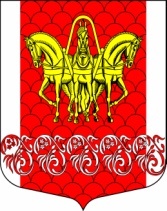 Администрациямуниципального образования«Кисельнинское сельское поселение»Волховского муниципального районаЛенинградской областиПОСТАНОВЛЕНИЕот 01 февраля 2022 года № 12Об утверждении Плана мероприятий по противодействию коррупции вадминистрации муниципального образования«Кисельнинское сельское поселение» Волховского муниципального района Ленинградской области на 2022 годВ соответствии с Федеральным законом Российской Федерации от 25 декабря 2008 года № 273-ФЗ «О противодействии коррупции», областным законом Ленинградской области от 17 июня 2011 года №44-оз «О противодействии коррупции в Ленинградской области», постановлением Правительства Ленинградской области от 22.09.2021 года № 614 «Об утверждении Плана противодействия коррупции в Ленинградской области на 2021-2024 годы и о признании утратившим силу постановления от 28.12.2010 № 860», Уставом муниципального образования «Кисельнинское сельское поселение» Волховского муниципального района Ленинградской области и в целях повышения эффективности деятельности администрации муниципального образования «Кисельнинское сельское поселение» Волховского муниципального района Ленинградской области по профилактике коррупционных правонарушений, администрация муниципального  образования «Кисельнинское сельское поселение»ПОСТАНОВЛЯЕТ:            1.Утвердить План мероприятий по противодействию коррупции в администрации муниципального образования «Кисельнинское сельское поселение» Волховского муниципального района Ленинградской области на 2022 год согласно приложения.2. Настоящее постановление вступает в силу со дня принятия и подлежит размещению на официальном сайте администрации муниципального образования «Кисельнинское  сельское поселение».3. Контроль за исполнением постановления оставляю за собой.Глава администрацииМО Кисельнинское  СП                                                                         С.Г.БелугинИсп. А.М.Сальникова,8-813-63-73-110План мероприятий по противодействию коррупции в администрации муниципального образования «Кисельнинское сельское поселение» Волховского муниципального района Ленинградской областина 2022 годУТВЕРЖДЕНпостановлением администрации МО Кисельнинское СП от 01.02.2022 года № 12(приложение)
№№п/п№№п/п№№п/п№№п/п		Мероприятие		Мероприятие		Мероприятие		МероприятиеСрок исполненияСрок исполненияИсполнителиИсполнителиОРГАНИЗАЦИОННЫЕ И ПРАВОВЫЕ МЕРЫ ПРОТИВОДЕЙСТВИЯ КОРРУПЦИИ ОРГАНИЗАЦИОННЫЕ И ПРАВОВЫЕ МЕРЫ ПРОТИВОДЕЙСТВИЯ КОРРУПЦИИ ОРГАНИЗАЦИОННЫЕ И ПРАВОВЫЕ МЕРЫ ПРОТИВОДЕЙСТВИЯ КОРРУПЦИИ ОРГАНИЗАЦИОННЫЕ И ПРАВОВЫЕ МЕРЫ ПРОТИВОДЕЙСТВИЯ КОРРУПЦИИ ОРГАНИЗАЦИОННЫЕ И ПРАВОВЫЕ МЕРЫ ПРОТИВОДЕЙСТВИЯ КОРРУПЦИИ ОРГАНИЗАЦИОННЫЕ И ПРАВОВЫЕ МЕРЫ ПРОТИВОДЕЙСТВИЯ КОРРУПЦИИ ОРГАНИЗАЦИОННЫЕ И ПРАВОВЫЕ МЕРЫ ПРОТИВОДЕЙСТВИЯ КОРРУПЦИИ ОРГАНИЗАЦИОННЫЕ И ПРАВОВЫЕ МЕРЫ ПРОТИВОДЕЙСТВИЯ КОРРУПЦИИ ОРГАНИЗАЦИОННЫЕ И ПРАВОВЫЕ МЕРЫ ПРОТИВОДЕЙСТВИЯ КОРРУПЦИИ ОРГАНИЗАЦИОННЫЕ И ПРАВОВЫЕ МЕРЫ ПРОТИВОДЕЙСТВИЯ КОРРУПЦИИ ОРГАНИЗАЦИОННЫЕ И ПРАВОВЫЕ МЕРЫ ПРОТИВОДЕЙСТВИЯ КОРРУПЦИИ ОРГАНИЗАЦИОННЫЕ И ПРАВОВЫЕ МЕРЫ ПРОТИВОДЕЙСТВИЯ КОРРУПЦИИ ОРГАНИЗАЦИОННЫЕ И ПРАВОВЫЕ МЕРЫ ПРОТИВОДЕЙСТВИЯ КОРРУПЦИИ 1.11.11.11.1Организация контроля подготовки и исполнения мероприятий Плана противодействия коррупции в Ленинградской области на 2022 год, муниципального плана противодействия коррупции на 2022 год, принятие мер при неисполнении мероприятий плановОрганизация контроля подготовки и исполнения мероприятий Плана противодействия коррупции в Ленинградской области на 2022 год, муниципального плана противодействия коррупции на 2022 год, принятие мер при неисполнении мероприятий плановОрганизация контроля подготовки и исполнения мероприятий Плана противодействия коррупции в Ленинградской области на 2022 год, муниципального плана противодействия коррупции на 2022 год, принятие мер при неисполнении мероприятий плановОрганизация контроля подготовки и исполнения мероприятий Плана противодействия коррупции в Ленинградской области на 2022 год, муниципального плана противодействия коррупции на 2022 год, принятие мер при неисполнении мероприятий плановВ точении года(ежеквартально)В точении года(ежеквартально)Глава администрацииГлава администрации1.21.21.21.2Проведение анализа результатов выполнения мероприятий Плана противодействия коррупции на 2022 годПроведение анализа результатов выполнения мероприятий Плана противодействия коррупции на 2022 годПроведение анализа результатов выполнения мероприятий Плана противодействия коррупции на 2022 годПроведение анализа результатов выполнения мероприятий Плана противодействия коррупции на 2022 годВ течении года В течении года Глава администрацииОтветственный по вопросам противодействия коррупцииГлава администрацииОтветственный по вопросам противодействия коррупции1.31.31.31.3Разработка и обеспечение принятия МНПА в сфере противодействия коррупции в соответствии с требованиями, установленными федеральным и областным законодательством в пределах компетенцииРазработка и обеспечение принятия МНПА в сфере противодействия коррупции в соответствии с требованиями, установленными федеральным и областным законодательством в пределах компетенцииРазработка и обеспечение принятия МНПА в сфере противодействия коррупции в соответствии с требованиями, установленными федеральным и областным законодательством в пределах компетенцииРазработка и обеспечение принятия МНПА в сфере противодействия коррупции в соответствии с требованиями, установленными федеральным и областным законодательством в пределах компетенцииВ течении года по мере изменения законодательстваВ течении года по мере изменения законодательстваГлава администрацииОтветственный по вопросам противодействия коррупцииГлава администрацииОтветственный по вопросам противодействия коррупции1.41.41.41.4Мониторинг изменений законодательства Российской Федерации в сфере противодействия коррупции на предмет необходимости внесения изменений в правовые акты администрации Кисельнинского сельского поселенияМониторинг изменений законодательства Российской Федерации в сфере противодействия коррупции на предмет необходимости внесения изменений в правовые акты администрации Кисельнинского сельского поселенияМониторинг изменений законодательства Российской Федерации в сфере противодействия коррупции на предмет необходимости внесения изменений в правовые акты администрации Кисельнинского сельского поселенияМониторинг изменений законодательства Российской Федерации в сфере противодействия коррупции на предмет необходимости внесения изменений в правовые акты администрации Кисельнинского сельского поселенияВ течении годаежемесячноВ течении годаежемесячноОтветственный по вопросам противодействия коррупцииОтветственный по вопросам противодействия коррупции1.51.51.51.5Проведение антикоррупционной экспертизы нормативных правовых актов (проектов МНПА)  при проведении их правовой экспертизы и мониторинге применения. Проведение антикоррупционной экспертизы нормативных правовых актов (проектов МНПА)  при проведении их правовой экспертизы и мониторинге применения. Проведение антикоррупционной экспертизы нормативных правовых актов (проектов МНПА)  при проведении их правовой экспертизы и мониторинге применения. Проведение антикоррупционной экспертизы нормативных правовых актов (проектов МНПА)  при проведении их правовой экспертизы и мониторинге применения. В течении годав пределах компетенцииВ течении годав пределах компетенцииОтветственный по вопросам противодействия коррупцииОтветственный по вопросам противодействия коррупции1.51.51.51.5Проведение антикоррупционной экспертизы нормативных правовых актов (проектов МНПА)  при проведении их правовой экспертизы и мониторинге применения. Проведение антикоррупционной экспертизы нормативных правовых актов (проектов МНПА)  при проведении их правовой экспертизы и мониторинге применения. Проведение антикоррупционной экспертизы нормативных правовых актов (проектов МНПА)  при проведении их правовой экспертизы и мониторинге применения. Проведение антикоррупционной экспертизы нормативных правовых актов (проектов МНПА)  при проведении их правовой экспертизы и мониторинге применения. В течении годав пределах компетенцииВ течении годав пределах компетенцииОтветственный по вопросам противодействия коррупцииОтветственный по вопросам противодействия коррупции1.61.61.61.6Реализация разъяснительных мер, направленных на соблюдение муниципальными служащими требований законодательства о противодействии коррупцииРеализация разъяснительных мер, направленных на соблюдение муниципальными служащими требований законодательства о противодействии коррупцииРеализация разъяснительных мер, направленных на соблюдение муниципальными служащими требований законодательства о противодействии коррупцииРеализация разъяснительных мер, направленных на соблюдение муниципальными служащими требований законодательства о противодействии коррупцииВ течении года в пределах компетенцииВ течении года в пределах компетенцииОтветственный по вопросам противодействия коррупцииОтветственный по вопросам противодействия коррупции1.61.61.61.6Реализация разъяснительных мер, направленных на соблюдение муниципальными служащими требований законодательства о противодействии коррупцииРеализация разъяснительных мер, направленных на соблюдение муниципальными служащими требований законодательства о противодействии коррупцииРеализация разъяснительных мер, направленных на соблюдение муниципальными служащими требований законодательства о противодействии коррупцииРеализация разъяснительных мер, направленных на соблюдение муниципальными служащими требований законодательства о противодействии коррупцииВ течении года в пределах компетенцииВ течении года в пределах компетенцииОтветственный по вопросам противодействия коррупцииОтветственный по вопросам противодействия коррупции1.71.71.71.7Размещение проектов нормативных правовых актов администрации сельского поселения на официальном сайте МО Кисельнинское СП в информационно-телекоммуникационной сети «Интернет» для организации проведения их независимой антикоррупционной экспертизыРазмещение проектов нормативных правовых актов администрации сельского поселения на официальном сайте МО Кисельнинское СП в информационно-телекоммуникационной сети «Интернет» для организации проведения их независимой антикоррупционной экспертизыРазмещение проектов нормативных правовых актов администрации сельского поселения на официальном сайте МО Кисельнинское СП в информационно-телекоммуникационной сети «Интернет» для организации проведения их независимой антикоррупционной экспертизыРазмещение проектов нормативных правовых актов администрации сельского поселения на официальном сайте МО Кисельнинское СП в информационно-телекоммуникационной сети «Интернет» для организации проведения их независимой антикоррупционной экспертизыВ течении годаВ течении годаСпециалисты администрации Специалисты администрации 1.81.81.81.8Проведение в отношении муниципальных служащих работы, направленной на предотвращение и урегулирование конфликта интересов, выявление коррупционных правонарушений и коррупционных рисковПроведение в отношении муниципальных служащих работы, направленной на предотвращение и урегулирование конфликта интересов, выявление коррупционных правонарушений и коррупционных рисковПроведение в отношении муниципальных служащих работы, направленной на предотвращение и урегулирование конфликта интересов, выявление коррупционных правонарушений и коррупционных рисковПроведение в отношении муниципальных служащих работы, направленной на предотвращение и урегулирование конфликта интересов, выявление коррупционных правонарушений и коррупционных рисковВ течении годаВ течении годаОтветственный по вопросам противодействия коррупцииОтветственный по вопросам противодействия коррупции1.81.81.81.8Проведение в отношении муниципальных служащих работы, направленной на предотвращение и урегулирование конфликта интересов, выявление коррупционных правонарушений и коррупционных рисковПроведение в отношении муниципальных служащих работы, направленной на предотвращение и урегулирование конфликта интересов, выявление коррупционных правонарушений и коррупционных рисковПроведение в отношении муниципальных служащих работы, направленной на предотвращение и урегулирование конфликта интересов, выявление коррупционных правонарушений и коррупционных рисковПроведение в отношении муниципальных служащих работы, направленной на предотвращение и урегулирование конфликта интересов, выявление коррупционных правонарушений и коррупционных рисковВ течении годаВ течении годаОтветственный по вопросам противодействия коррупцииОтветственный по вопросам противодействия коррупции1.81.81.81.8Проведение в отношении муниципальных служащих работы, направленной на предотвращение и урегулирование конфликта интересов, выявление коррупционных правонарушений и коррупционных рисковПроведение в отношении муниципальных служащих работы, направленной на предотвращение и урегулирование конфликта интересов, выявление коррупционных правонарушений и коррупционных рисковПроведение в отношении муниципальных служащих работы, направленной на предотвращение и урегулирование конфликта интересов, выявление коррупционных правонарушений и коррупционных рисковПроведение в отношении муниципальных служащих работы, направленной на предотвращение и урегулирование конфликта интересов, выявление коррупционных правонарушений и коррупционных рисковВ течении годаВ течении годаОтветственный по вопросам противодействия коррупцииОтветственный по вопросам противодействия коррупцииЦИФРОВЫЕ ТЕХНОЛОГИИ В ПРОТИВОДЕЙСТВИИ КОРРУПЦИИЦИФРОВЫЕ ТЕХНОЛОГИИ В ПРОТИВОДЕЙСТВИИ КОРРУПЦИИЦИФРОВЫЕ ТЕХНОЛОГИИ В ПРОТИВОДЕЙСТВИИ КОРРУПЦИИЦИФРОВЫЕ ТЕХНОЛОГИИ В ПРОТИВОДЕЙСТВИИ КОРРУПЦИИЦИФРОВЫЕ ТЕХНОЛОГИИ В ПРОТИВОДЕЙСТВИИ КОРРУПЦИИЦИФРОВЫЕ ТЕХНОЛОГИИ В ПРОТИВОДЕЙСТВИИ КОРРУПЦИИЦИФРОВЫЕ ТЕХНОЛОГИИ В ПРОТИВОДЕЙСТВИИ КОРРУПЦИИЦИФРОВЫЕ ТЕХНОЛОГИИ В ПРОТИВОДЕЙСТВИИ КОРРУПЦИИЦИФРОВЫЕ ТЕХНОЛОГИИ В ПРОТИВОДЕЙСТВИИ КОРРУПЦИИЦИФРОВЫЕ ТЕХНОЛОГИИ В ПРОТИВОДЕЙСТВИИ КОРРУПЦИИЦИФРОВЫЕ ТЕХНОЛОГИИ В ПРОТИВОДЕЙСТВИИ КОРРУПЦИИЦИФРОВЫЕ ТЕХНОЛОГИИ В ПРОТИВОДЕЙСТВИИ КОРРУПЦИИ2.12.12.12.12.1Обеспечение функционирования «телефонов доверия», сайта в информационно-коммуникационной сети «Интернет», других информационно-коммуникационных каналов, позволяющих гражданам беспрепятственно сообщать о коррупционных проявлениях в деятельности органов местного самоуправления. Осуществление рассмотрения поступивших сообщений. Принятие соответствующих мерВ течении годаВ течении годаВ течении годаВ течении годаВ течении годаГлава администрацииАНТИКОРРУПЦИОННЫЙ МОНИТОРИНГАНТИКОРРУПЦИОННЫЙ МОНИТОРИНГАНТИКОРРУПЦИОННЫЙ МОНИТОРИНГАНТИКОРРУПЦИОННЫЙ МОНИТОРИНГАНТИКОРРУПЦИОННЫЙ МОНИТОРИНГАНТИКОРРУПЦИОННЫЙ МОНИТОРИНГАНТИКОРРУПЦИОННЫЙ МОНИТОРИНГАНТИКОРРУПЦИОННЫЙ МОНИТОРИНГАНТИКОРРУПЦИОННЫЙ МОНИТОРИНГАНТИКОРРУПЦИОННЫЙ МОНИТОРИНГАНТИКОРРУПЦИОННЫЙ МОНИТОРИНГАНТИКОРРУПЦИОННЫЙ МОНИТОРИНГАНТИКОРРУПЦИОННЫЙ МОНИТОРИНГПроведение мониторинга информации о     коррупционных      проявлениях в деятельности должностных лиц администрации поселения и подведомственных учреждений, содержащейся в открытых источникахПроведение мониторинга информации о     коррупционных      проявлениях в деятельности должностных лиц администрации поселения и подведомственных учреждений, содержащейся в открытых источникахПроведение мониторинга информации о     коррупционных      проявлениях в деятельности должностных лиц администрации поселения и подведомственных учреждений, содержащейся в открытых источникахПроведение мониторинга информации о     коррупционных      проявлениях в деятельности должностных лиц администрации поселения и подведомственных учреждений, содержащейся в открытых источникахВ течении годаВ течении годаОтветственный по вопросам противодействия коррупцииОтветственный по вопросам противодействия коррупцииПроведение мониторинга информации о     коррупционных      проявлениях в деятельности должностных лиц администрации поселения и подведомственных учреждений, содержащейся в открытых источникахПроведение мониторинга информации о     коррупционных      проявлениях в деятельности должностных лиц администрации поселения и подведомственных учреждений, содержащейся в открытых источникахПроведение мониторинга информации о     коррупционных      проявлениях в деятельности должностных лиц администрации поселения и подведомственных учреждений, содержащейся в открытых источникахПроведение мониторинга информации о     коррупционных      проявлениях в деятельности должностных лиц администрации поселения и подведомственных учреждений, содержащейся в открытых источникахВ течении годаВ течении годаОтветственный по вопросам противодействия коррупцииОтветственный по вопросам противодействия коррупцииПроведение мониторинга информации о коррупционных проявлениях в деятельности должностных лиц администрации поселения и подведомственных учреждений, содержащейся  в поступивших на телефонную линию «Противодействие коррупции» обращениях граждан и организацийПроведение мониторинга информации о коррупционных проявлениях в деятельности должностных лиц администрации поселения и подведомственных учреждений, содержащейся  в поступивших на телефонную линию «Противодействие коррупции» обращениях граждан и организацийПроведение мониторинга информации о коррупционных проявлениях в деятельности должностных лиц администрации поселения и подведомственных учреждений, содержащейся  в поступивших на телефонную линию «Противодействие коррупции» обращениях граждан и организацийПроведение мониторинга информации о коррупционных проявлениях в деятельности должностных лиц администрации поселения и подведомственных учреждений, содержащейся  в поступивших на телефонную линию «Противодействие коррупции» обращениях граждан и организацийВ течении годаВ течении годаОтветственный по вопросам противодействия коррупцииОтветственный по вопросам противодействия коррупции4. ПРОФИЛАКТИКА  КОРРУАЦИОННЫХИ ИНЫХ ПРАВОНАРУЩЕНИЙ4. ПРОФИЛАКТИКА  КОРРУАЦИОННЫХИ ИНЫХ ПРАВОНАРУЩЕНИЙ4. ПРОФИЛАКТИКА  КОРРУАЦИОННЫХИ ИНЫХ ПРАВОНАРУЩЕНИЙ4. ПРОФИЛАКТИКА  КОРРУАЦИОННЫХИ ИНЫХ ПРАВОНАРУЩЕНИЙ4. ПРОФИЛАКТИКА  КОРРУАЦИОННЫХИ ИНЫХ ПРАВОНАРУЩЕНИЙ4. ПРОФИЛАКТИКА  КОРРУАЦИОННЫХИ ИНЫХ ПРАВОНАРУЩЕНИЙ4. ПРОФИЛАКТИКА  КОРРУАЦИОННЫХИ ИНЫХ ПРАВОНАРУЩЕНИЙ4. ПРОФИЛАКТИКА  КОРРУАЦИОННЫХИ ИНЫХ ПРАВОНАРУЩЕНИЙ4. ПРОФИЛАКТИКА  КОРРУАЦИОННЫХИ ИНЫХ ПРАВОНАРУЩЕНИЙ4. ПРОФИЛАКТИКА  КОРРУАЦИОННЫХИ ИНЫХ ПРАВОНАРУЩЕНИЙ4. ПРОФИЛАКТИКА  КОРРУАЦИОННЫХИ ИНЫХ ПРАВОНАРУЩЕНИЙ4. ПРОФИЛАКТИКА  КОРРУАЦИОННЫХИ ИНЫХ ПРАВОНАРУЩЕНИЙ4. ПРОФИЛАКТИКА  КОРРУАЦИОННЫХИ ИНЫХ ПРАВОНАРУЩЕНИЙ4.14.14.14.1Обеспечение деятельности комиссии по соблюдению требований к служебному поведению муниципальных служащих и урегулированию конфликта интересовОбеспечение деятельности комиссии по соблюдению требований к служебному поведению муниципальных служащих и урегулированию конфликта интересовОбеспечение деятельности комиссии по соблюдению требований к служебному поведению муниципальных служащих и урегулированию конфликта интересовОбеспечение деятельности комиссии по соблюдению требований к служебному поведению муниципальных служащих и урегулированию конфликта интересовВ течении годаВ течении годаСекретарь комиссииСекретарь комиссии4.24.24.24.2Обеспечение реализации муниципальными служащими обязанностей:          -уведомлять представителя нанимателя (работодателя), органы прокуратуры, иные государственные органы обо всех случаях обращения к ним каких –либо лиц в целях склонения к совершению коррупционных правонарушений;          -уведомлять представителя нанимателя о намерении выполнять иную оплачиваемую работу;          -сообщать о личной заинтересованности при исполнении должностных обязанностей, которая может привести к конфликту интересов, принимать меры по предупреждению такого конфликта;Обеспечение реализации муниципальными служащими обязанностей:          -уведомлять представителя нанимателя (работодателя), органы прокуратуры, иные государственные органы обо всех случаях обращения к ним каких –либо лиц в целях склонения к совершению коррупционных правонарушений;          -уведомлять представителя нанимателя о намерении выполнять иную оплачиваемую работу;          -сообщать о личной заинтересованности при исполнении должностных обязанностей, которая может привести к конфликту интересов, принимать меры по предупреждению такого конфликта;Обеспечение реализации муниципальными служащими обязанностей:          -уведомлять представителя нанимателя (работодателя), органы прокуратуры, иные государственные органы обо всех случаях обращения к ним каких –либо лиц в целях склонения к совершению коррупционных правонарушений;          -уведомлять представителя нанимателя о намерении выполнять иную оплачиваемую работу;          -сообщать о личной заинтересованности при исполнении должностных обязанностей, которая может привести к конфликту интересов, принимать меры по предупреждению такого конфликта;Обеспечение реализации муниципальными служащими обязанностей:          -уведомлять представителя нанимателя (работодателя), органы прокуратуры, иные государственные органы обо всех случаях обращения к ним каких –либо лиц в целях склонения к совершению коррупционных правонарушений;          -уведомлять представителя нанимателя о намерении выполнять иную оплачиваемую работу;          -сообщать о личной заинтересованности при исполнении должностных обязанностей, которая может привести к конфликту интересов, принимать меры по предупреждению такого конфликта;В течении годаВ течении годаОтветственный по вопросам противодействия коррупцииОтветственный по вопросам противодействия коррупции4.34.34.34.3Осуществление в установленном порядке приема сведений о доходах, расходах, об имуществе и обязательствах имущественного характера, представляемых в соответствии с законодательством в сфере противодействия коррупции:          -гражданами, претендующими на замещение муниципальных должностей;           -лицами, замещающими указанные должностиОсуществление в установленном порядке приема сведений о доходах, расходах, об имуществе и обязательствах имущественного характера, представляемых в соответствии с законодательством в сфере противодействия коррупции:          -гражданами, претендующими на замещение муниципальных должностей;           -лицами, замещающими указанные должностиОсуществление в установленном порядке приема сведений о доходах, расходах, об имуществе и обязательствах имущественного характера, представляемых в соответствии с законодательством в сфере противодействия коррупции:          -гражданами, претендующими на замещение муниципальных должностей;           -лицами, замещающими указанные должностиОсуществление в установленном порядке приема сведений о доходах, расходах, об имуществе и обязательствах имущественного характера, представляемых в соответствии с законодательством в сфере противодействия коррупции:          -гражданами, претендующими на замещение муниципальных должностей;           -лицами, замещающими указанные должностиВ течении года при назначении на соответствующие должности (для граждан, претендующих на замещение соответствующих должностей);До 30 апреля 2022 года (для граждан, замещающих муниципальные должностиВ течении года при назначении на соответствующие должности (для граждан, претендующих на замещение соответствующих должностей);До 30 апреля 2022 года (для граждан, замещающих муниципальные должностиОтветственный по вопросам противодействия коррупцииОтветственный по вопросам противодействия коррупции4.44.44.44.4Организация размещения сведений, представленных муниципальными служащими, в информационно-телекоммуникационной сети «Интернет» на официальном сайте муниципального образования «Кисельнинское сельское поселение» в порядке, установленном законодательствомОрганизация размещения сведений, представленных муниципальными служащими, в информационно-телекоммуникационной сети «Интернет» на официальном сайте муниципального образования «Кисельнинское сельское поселение» в порядке, установленном законодательствомОрганизация размещения сведений, представленных муниципальными служащими, в информационно-телекоммуникационной сети «Интернет» на официальном сайте муниципального образования «Кисельнинское сельское поселение» в порядке, установленном законодательствомОрганизация размещения сведений, представленных муниципальными служащими, в информационно-телекоммуникационной сети «Интернет» на официальном сайте муниципального образования «Кисельнинское сельское поселение» в порядке, установленном законодательствомВ течение 14 рабочих дней со дня истечения срока установленного для представления сведенийВ течение 14 рабочих дней со дня истечения срока установленного для представления сведенийОтветственный по муниципальной службе и кадрамОтветственный по муниципальной службе и кадрам4.44.44.44.4Организация размещения сведений, представленных муниципальными служащими, в информационно-телекоммуникационной сети «Интернет» на официальном сайте муниципального образования «Кисельнинское сельское поселение» в порядке, установленном законодательствомОрганизация размещения сведений, представленных муниципальными служащими, в информационно-телекоммуникационной сети «Интернет» на официальном сайте муниципального образования «Кисельнинское сельское поселение» в порядке, установленном законодательствомОрганизация размещения сведений, представленных муниципальными служащими, в информационно-телекоммуникационной сети «Интернет» на официальном сайте муниципального образования «Кисельнинское сельское поселение» в порядке, установленном законодательствомОрганизация размещения сведений, представленных муниципальными служащими, в информационно-телекоммуникационной сети «Интернет» на официальном сайте муниципального образования «Кисельнинское сельское поселение» в порядке, установленном законодательствомВ течение 14 рабочих дней со дня истечения срока установленного для представления сведенийВ течение 14 рабочих дней со дня истечения срока установленного для представления сведенийОтветственный по муниципальной службе и кадрамОтветственный по муниципальной службе и кадрам4.54.54.54.5Проведение анализа сведений о доходах, расходах, об имуществе и обязательствах имущественного характера, представленных:            -муниципальными служащими           -гражданами, претендующими на должности муниципальной службыПроведение анализа сведений о доходах, расходах, об имуществе и обязательствах имущественного характера, представленных:            -муниципальными служащими           -гражданами, претендующими на должности муниципальной службыПроведение анализа сведений о доходах, расходах, об имуществе и обязательствах имущественного характера, представленных:            -муниципальными служащими           -гражданами, претендующими на должности муниципальной службыПроведение анализа сведений о доходах, расходах, об имуществе и обязательствах имущественного характера, представленных:            -муниципальными служащими           -гражданами, претендующими на должности муниципальной службыВ течении года и по   мере представленияВ течении года и по   мере представленияОтветственный по муниципальной службе и кадрамОтветственный по муниципальной службе и кадрам4.64.64.64.6Проведение в случаях и порядке, установленном законодательством  проверок:          -соблюдения муниципальными служащими ограничений и запретов, требований о предотвращении и урегулировании конфликта интересов, исполнения ими обязанностей установленных Федеральным законом от 25.12.2008 № 273-ФЗ «О противодействии коррупции» и  другими федеральными законами           -соблюдения гражданами, замещающими должности муниципальной службы ограничений при заключении ими после увольнения трудового договора и (или) гражданско-правового договора, в случаях, предусмотренных законодательствомПроведение в случаях и порядке, установленном законодательством  проверок:          -соблюдения муниципальными служащими ограничений и запретов, требований о предотвращении и урегулировании конфликта интересов, исполнения ими обязанностей установленных Федеральным законом от 25.12.2008 № 273-ФЗ «О противодействии коррупции» и  другими федеральными законами           -соблюдения гражданами, замещающими должности муниципальной службы ограничений при заключении ими после увольнения трудового договора и (или) гражданско-правового договора, в случаях, предусмотренных законодательствомПроведение в случаях и порядке, установленном законодательством  проверок:          -соблюдения муниципальными служащими ограничений и запретов, требований о предотвращении и урегулировании конфликта интересов, исполнения ими обязанностей установленных Федеральным законом от 25.12.2008 № 273-ФЗ «О противодействии коррупции» и  другими федеральными законами           -соблюдения гражданами, замещающими должности муниципальной службы ограничений при заключении ими после увольнения трудового договора и (или) гражданско-правового договора, в случаях, предусмотренных законодательствомПроведение в случаях и порядке, установленном законодательством  проверок:          -соблюдения муниципальными служащими ограничений и запретов, требований о предотвращении и урегулировании конфликта интересов, исполнения ими обязанностей установленных Федеральным законом от 25.12.2008 № 273-ФЗ «О противодействии коррупции» и  другими федеральными законами           -соблюдения гражданами, замещающими должности муниципальной службы ограничений при заключении ими после увольнения трудового договора и (или) гражданско-правового договора, в случаях, предусмотренных законодательствомВ течении года при наличии основанийВ течении года при наличии основанийОтветственный по муниципальной службе и кадрамОтветственный по муниципальной службе и кадрам4.64.64.64.6Проведение в случаях и порядке, установленном законодательством  проверок:          -соблюдения муниципальными служащими ограничений и запретов, требований о предотвращении и урегулировании конфликта интересов, исполнения ими обязанностей установленных Федеральным законом от 25.12.2008 № 273-ФЗ «О противодействии коррупции» и  другими федеральными законами           -соблюдения гражданами, замещающими должности муниципальной службы ограничений при заключении ими после увольнения трудового договора и (или) гражданско-правового договора, в случаях, предусмотренных законодательствомПроведение в случаях и порядке, установленном законодательством  проверок:          -соблюдения муниципальными служащими ограничений и запретов, требований о предотвращении и урегулировании конфликта интересов, исполнения ими обязанностей установленных Федеральным законом от 25.12.2008 № 273-ФЗ «О противодействии коррупции» и  другими федеральными законами           -соблюдения гражданами, замещающими должности муниципальной службы ограничений при заключении ими после увольнения трудового договора и (или) гражданско-правового договора, в случаях, предусмотренных законодательствомПроведение в случаях и порядке, установленном законодательством  проверок:          -соблюдения муниципальными служащими ограничений и запретов, требований о предотвращении и урегулировании конфликта интересов, исполнения ими обязанностей установленных Федеральным законом от 25.12.2008 № 273-ФЗ «О противодействии коррупции» и  другими федеральными законами           -соблюдения гражданами, замещающими должности муниципальной службы ограничений при заключении ими после увольнения трудового договора и (или) гражданско-правового договора, в случаях, предусмотренных законодательствомПроведение в случаях и порядке, установленном законодательством  проверок:          -соблюдения муниципальными служащими ограничений и запретов, требований о предотвращении и урегулировании конфликта интересов, исполнения ими обязанностей установленных Федеральным законом от 25.12.2008 № 273-ФЗ «О противодействии коррупции» и  другими федеральными законами           -соблюдения гражданами, замещающими должности муниципальной службы ограничений при заключении ими после увольнения трудового договора и (или) гражданско-правового договора, в случаях, предусмотренных законодательствомВ течении года при наличии основанийВ течении года при наличии основанийОтветственный по муниципальной службе и кадрамОтветственный по муниципальной службе и кадрам4.74.74.74.7Организация ознакомления граждан, поступающих на должности муниципальной службы, с законодательством в сфере противодействия коррупции, в том числе об информирование ответственности за совершение правонарушений, о недопустимости возникновения конфликта интересов и о его урегулировании, о недопущении получения и дачи взятки, о соблюдении ограничений, запретов, требований к служебному поведению, исполнении обязанностейОрганизация ознакомления граждан, поступающих на должности муниципальной службы, с законодательством в сфере противодействия коррупции, в том числе об информирование ответственности за совершение правонарушений, о недопустимости возникновения конфликта интересов и о его урегулировании, о недопущении получения и дачи взятки, о соблюдении ограничений, запретов, требований к служебному поведению, исполнении обязанностейОрганизация ознакомления граждан, поступающих на должности муниципальной службы, с законодательством в сфере противодействия коррупции, в том числе об информирование ответственности за совершение правонарушений, о недопустимости возникновения конфликта интересов и о его урегулировании, о недопущении получения и дачи взятки, о соблюдении ограничений, запретов, требований к служебному поведению, исполнении обязанностейОрганизация ознакомления граждан, поступающих на должности муниципальной службы, с законодательством в сфере противодействия коррупции, в том числе об информирование ответственности за совершение правонарушений, о недопустимости возникновения конфликта интересов и о его урегулировании, о недопущении получения и дачи взятки, о соблюдении ограничений, запретов, требований к служебному поведению, исполнении обязанностейВ течение текущего годаВ течение текущего годаОтветственный по муниципальной службе и кадрамОтветственный по муниципальной службе и кадрам4.84.84.84.8Осуществление комплекса организационных, разъяснительных и иных мер по соблюдению муниципальными служащими ограничений, запретов, требований к служебному поведению, исполнению обязанностей, установленных в целях противодействия коррупции, а также по недопущению муниципальными служащими поведения, которое может воспринимается  как обещание или предложение дачи взятки  либо как согласие принять взятку или как просьба о даче взяткиОсуществление комплекса организационных, разъяснительных и иных мер по соблюдению муниципальными служащими ограничений, запретов, требований к служебному поведению, исполнению обязанностей, установленных в целях противодействия коррупции, а также по недопущению муниципальными служащими поведения, которое может воспринимается  как обещание или предложение дачи взятки  либо как согласие принять взятку или как просьба о даче взяткиОсуществление комплекса организационных, разъяснительных и иных мер по соблюдению муниципальными служащими ограничений, запретов, требований к служебному поведению, исполнению обязанностей, установленных в целях противодействия коррупции, а также по недопущению муниципальными служащими поведения, которое может воспринимается  как обещание или предложение дачи взятки  либо как согласие принять взятку или как просьба о даче взяткиОсуществление комплекса организационных, разъяснительных и иных мер по соблюдению муниципальными служащими ограничений, запретов, требований к служебному поведению, исполнению обязанностей, установленных в целях противодействия коррупции, а также по недопущению муниципальными служащими поведения, которое может воспринимается  как обещание или предложение дачи взятки  либо как согласие принять взятку или как просьба о даче взяткиВ течение текущего годаВ течение текущего годаОтветственный помуниципальной службе и кадрамОтветственный помуниципальной службе и кадрамАНТИКОРРУПЦИОННАЯ РАБОТААНТИКОРРУПЦИОННАЯ РАБОТААНТИКОРРУПЦИОННАЯ РАБОТААНТИКОРРУПЦИОННАЯ РАБОТААНТИКОРРУПЦИОННАЯ РАБОТААНТИКОРРУПЦИОННАЯ РАБОТААНТИКОРРУПЦИОННАЯ РАБОТААНТИКОРРУПЦИОННАЯ РАБОТААНТИКОРРУПЦИОННАЯ РАБОТААНТИКОРРУПЦИОННАЯ РАБОТААНТИКОРРУПЦИОННАЯ РАБОТААНТИКОРРУПЦИОННАЯ РАБОТААНТИКОРРУПЦИОННАЯ РАБОТА5.15.15.15.1Организация контроля за исполнением муниципальными служащими обязанности по предварительному уведомлению представителя нанимателя (работодателя) о намерении выполнять иную оплачиваемую работу, определение возможности возникновения конфликта интересов при выполнении данной работыОрганизация контроля за исполнением муниципальными служащими обязанности по предварительному уведомлению представителя нанимателя (работодателя) о намерении выполнять иную оплачиваемую работу, определение возможности возникновения конфликта интересов при выполнении данной работыОрганизация контроля за исполнением муниципальными служащими обязанности по предварительному уведомлению представителя нанимателя (работодателя) о намерении выполнять иную оплачиваемую работу, определение возможности возникновения конфликта интересов при выполнении данной работыОрганизация контроля за исполнением муниципальными служащими обязанности по предварительному уведомлению представителя нанимателя (работодателя) о намерении выполнять иную оплачиваемую работу, определение возможности возникновения конфликта интересов при выполнении данной работыВ течение текущего годаВ течение текущего годаОтветственный по муниципальной службе и кадрамОтветственный по муниципальной службе и кадрам5.25.25.25.2Осуществление в установленном порядке приема сведений, предоставляемых в соответствии с законодательством в сфере противодействия коррупции:         -гражданами, претендующими на замещении должности главы местной администрации;          -гражданами, претендующими на замещение муниципальной должности;          -лицами, замещающими муниципальные должностиОсуществление в установленном порядке приема сведений, предоставляемых в соответствии с законодательством в сфере противодействия коррупции:         -гражданами, претендующими на замещении должности главы местной администрации;          -гражданами, претендующими на замещение муниципальной должности;          -лицами, замещающими муниципальные должностиОсуществление в установленном порядке приема сведений, предоставляемых в соответствии с законодательством в сфере противодействия коррупции:         -гражданами, претендующими на замещении должности главы местной администрации;          -гражданами, претендующими на замещение муниципальной должности;          -лицами, замещающими муниципальные должностиОсуществление в установленном порядке приема сведений, предоставляемых в соответствии с законодательством в сфере противодействия коррупции:         -гражданами, претендующими на замещении должности главы местной администрации;          -гражданами, претендующими на замещение муниципальной должности;          -лицами, замещающими муниципальные должностиВ течении года,до 30 апреля 2022 года для лиц, замещающих муниципальные должностиВ течении года,до 30 апреля 2022 года для лиц, замещающих муниципальные должностиОтветственный по муниципальной службе и кадрамОтветственный по муниципальной службе и кадрам5.35.35.35.3Осуществление в установленном порядке анализа сведений, предоставленных:          -гражданами, претендующими на замещении должности главы местной администрации по контракту;          -гражданами, претендующими  на замещении должности главы местной администрации;гражданами, претендующими на замещение муниципальной должности;         -лицами, замещающими муниципальные должностиОсуществление в установленном порядке анализа сведений, предоставленных:          -гражданами, претендующими на замещении должности главы местной администрации по контракту;          -гражданами, претендующими  на замещении должности главы местной администрации;гражданами, претендующими на замещение муниципальной должности;         -лицами, замещающими муниципальные должностиОсуществление в установленном порядке анализа сведений, предоставленных:          -гражданами, претендующими на замещении должности главы местной администрации по контракту;          -гражданами, претендующими  на замещении должности главы местной администрации;гражданами, претендующими на замещение муниципальной должности;         -лицами, замещающими муниципальные должностиОсуществление в установленном порядке анализа сведений, предоставленных:          -гражданами, претендующими на замещении должности главы местной администрации по контракту;          -гражданами, претендующими  на замещении должности главы местной администрации;гражданами, претендующими на замещение муниципальной должности;         -лицами, замещающими муниципальные должностиВ течении года (по мере предоставления сведений)В течении года (по мере предоставления сведений)Ответственный по муниципальной службе и кадрамОтветственный по муниципальной службе и кадрам5.45.45.45.4Организация контроля за обеспечением сообщения муниципальными служащими о получении ими подарка в связи с протокольными мероприятиями, служебными командировками и другими официальными мероприятиями, участие в которых связано с выполнением ими служебных (должностных) обязанностей, а также сдачи подаркаОрганизация контроля за обеспечением сообщения муниципальными служащими о получении ими подарка в связи с протокольными мероприятиями, служебными командировками и другими официальными мероприятиями, участие в которых связано с выполнением ими служебных (должностных) обязанностей, а также сдачи подаркаОрганизация контроля за обеспечением сообщения муниципальными служащими о получении ими подарка в связи с протокольными мероприятиями, служебными командировками и другими официальными мероприятиями, участие в которых связано с выполнением ими служебных (должностных) обязанностей, а также сдачи подаркаОрганизация контроля за обеспечением сообщения муниципальными служащими о получении ими подарка в связи с протокольными мероприятиями, служебными командировками и другими официальными мероприятиями, участие в которых связано с выполнением ими служебных (должностных) обязанностей, а также сдачи подаркаВ течении годаВ течении годаОтветственный по муниципальной службе и кадрамОтветственный по муниципальной службе и кадрам5.55.55.55.5Организация контроля за исполнением муниципальными служащими обязанности уведомлять в письменной форме представителя нанимателя (работодателя) о личной заинтересованности при исполнении должностных обязанностей, которая может привести к конфликту интересов, и принимать меры по предотвращению подобного конфликтаОрганизация контроля за исполнением муниципальными служащими обязанности уведомлять в письменной форме представителя нанимателя (работодателя) о личной заинтересованности при исполнении должностных обязанностей, которая может привести к конфликту интересов, и принимать меры по предотвращению подобного конфликтаОрганизация контроля за исполнением муниципальными служащими обязанности уведомлять в письменной форме представителя нанимателя (работодателя) о личной заинтересованности при исполнении должностных обязанностей, которая может привести к конфликту интересов, и принимать меры по предотвращению подобного конфликтаОрганизация контроля за исполнением муниципальными служащими обязанности уведомлять в письменной форме представителя нанимателя (работодателя) о личной заинтересованности при исполнении должностных обязанностей, которая может привести к конфликту интересов, и принимать меры по предотвращению подобного конфликтаВ течении годаВ течении годаОтветственный по муниципальной службе и кадрамОтветственный по муниципальной службе и кадрам5.65.65.65.6Организация контроля за исполнением муниципальными служащими обязанности уведомлять представителя нанимателя (работодателя) о фактах обращения в целях склонения к совершению коррупционных правонарушенийОрганизация контроля за исполнением муниципальными служащими обязанности уведомлять представителя нанимателя (работодателя) о фактах обращения в целях склонения к совершению коррупционных правонарушенийОрганизация контроля за исполнением муниципальными служащими обязанности уведомлять представителя нанимателя (работодателя) о фактах обращения в целях склонения к совершению коррупционных правонарушенийОрганизация контроля за исполнением муниципальными служащими обязанности уведомлять представителя нанимателя (работодателя) о фактах обращения в целях склонения к совершению коррупционных правонарушенийВ течении годаВ течении годаОтветственный по муниципальной службе и кадрамОтветственный по муниципальной службе и кадрам5.75.75.75.7Организация работы по выявлению случаев возникновения конфликта интересов, одной из сторон которого является муниципальный служащий, принятие мер, предусмотренных законодательством по предотвращению и урегулированию конфликта интересов, а также выявление причин и условий, способствующих возникновению конфликта интересовОрганизация работы по выявлению случаев возникновения конфликта интересов, одной из сторон которого является муниципальный служащий, принятие мер, предусмотренных законодательством по предотвращению и урегулированию конфликта интересов, а также выявление причин и условий, способствующих возникновению конфликта интересовОрганизация работы по выявлению случаев возникновения конфликта интересов, одной из сторон которого является муниципальный служащий, принятие мер, предусмотренных законодательством по предотвращению и урегулированию конфликта интересов, а также выявление причин и условий, способствующих возникновению конфликта интересовОрганизация работы по выявлению случаев возникновения конфликта интересов, одной из сторон которого является муниципальный служащий, принятие мер, предусмотренных законодательством по предотвращению и урегулированию конфликта интересов, а также выявление причин и условий, способствующих возникновению конфликта интересовВ течении годаВ течении годаОтветственный по муниципальной службе и кадрамОтветственный по муниципальной службе и кадрам5.85.85.85.8Мониторинг (установление) наличия у муниципальных служащих близкого родства или свойства с главой муниципального образования, возглавляющим местную администрацию, если замещение должности муниципальной службы связано с непосредственной подчиненностью или подконтрольностью этому должностному лицу, или с муниципальным служащим, если замещение должности связано с непосредственной подчиненностью или подконтрольностью одного из них другомуМониторинг (установление) наличия у муниципальных служащих близкого родства или свойства с главой муниципального образования, возглавляющим местную администрацию, если замещение должности муниципальной службы связано с непосредственной подчиненностью или подконтрольностью этому должностному лицу, или с муниципальным служащим, если замещение должности связано с непосредственной подчиненностью или подконтрольностью одного из них другомуМониторинг (установление) наличия у муниципальных служащих близкого родства или свойства с главой муниципального образования, возглавляющим местную администрацию, если замещение должности муниципальной службы связано с непосредственной подчиненностью или подконтрольностью этому должностному лицу, или с муниципальным служащим, если замещение должности связано с непосредственной подчиненностью или подконтрольностью одного из них другомуМониторинг (установление) наличия у муниципальных служащих близкого родства или свойства с главой муниципального образования, возглавляющим местную администрацию, если замещение должности муниципальной службы связано с непосредственной подчиненностью или подконтрольностью этому должностному лицу, или с муниципальным служащим, если замещение должности связано с непосредственной подчиненностью или подконтрольностью одного из них другомуВ течении  года В течении  года Ответственный по муниципальной службе и кадрамОтветственный по муниципальной службе и кадрам5.85.85.85.8Организационное и документационное обеспечение деятельности комиссий по соблюдению требований к служебному поведению муниципальных служащих и урегулированию конфликта интересовОрганизационное и документационное обеспечение деятельности комиссий по соблюдению требований к служебному поведению муниципальных служащих и урегулированию конфликта интересовОрганизационное и документационное обеспечение деятельности комиссий по соблюдению требований к служебному поведению муниципальных служащих и урегулированию конфликта интересовОрганизационное и документационное обеспечение деятельности комиссий по соблюдению требований к служебному поведению муниципальных служащих и урегулированию конфликта интересовВ течении  годаВ течении  годаОтветственный по муниципальной службе и кадрамОтветственный по муниципальной службе и кадрам5.95.95.95.9Организация работы по соблюдению гражданами, замещавшими должности муниципальной службы, включенные в перечни должностей, установленные нормативными правовыми актами Российской Федерации, в течение 2 лет после увольнения с муниципальной службы, обязанности получения согласия комиссии по соблюдению требований к служебному поведению муниципальных служащих и урегулированию конфликта интересов на замещение ими на условиях трудового договора должности в организации и (или) выполнения в данной организации работы на условиях гражданско-правового договора, если отдельные функции муниципального (административного) управления данной организацией входили в их должностные (служебные) обязанностиОрганизация работы по соблюдению гражданами, замещавшими должности муниципальной службы, включенные в перечни должностей, установленные нормативными правовыми актами Российской Федерации, в течение 2 лет после увольнения с муниципальной службы, обязанности получения согласия комиссии по соблюдению требований к служебному поведению муниципальных служащих и урегулированию конфликта интересов на замещение ими на условиях трудового договора должности в организации и (или) выполнения в данной организации работы на условиях гражданско-правового договора, если отдельные функции муниципального (административного) управления данной организацией входили в их должностные (служебные) обязанностиОрганизация работы по соблюдению гражданами, замещавшими должности муниципальной службы, включенные в перечни должностей, установленные нормативными правовыми актами Российской Федерации, в течение 2 лет после увольнения с муниципальной службы, обязанности получения согласия комиссии по соблюдению требований к служебному поведению муниципальных служащих и урегулированию конфликта интересов на замещение ими на условиях трудового договора должности в организации и (или) выполнения в данной организации работы на условиях гражданско-правового договора, если отдельные функции муниципального (административного) управления данной организацией входили в их должностные (служебные) обязанностиОрганизация работы по соблюдению гражданами, замещавшими должности муниципальной службы, включенные в перечни должностей, установленные нормативными правовыми актами Российской Федерации, в течение 2 лет после увольнения с муниципальной службы, обязанности получения согласия комиссии по соблюдению требований к служебному поведению муниципальных служащих и урегулированию конфликта интересов на замещение ими на условиях трудового договора должности в организации и (или) выполнения в данной организации работы на условиях гражданско-правового договора, если отдельные функции муниципального (административного) управления данной организацией входили в их должностные (служебные) обязанностиВ течении  годаВ течении  годаОтветственный по муниципальной службе и кадрамОтветственный по муниципальной службе и кадрам5.105.105.105.10Обеспечение размещения и систематического обновления на информационных стендах в зданиях администрации муниципального образования, в информационно-телекоммуникационной сети «Интернет» на официальном сайте муниципального образования  информации о деятельности комиссий по соблюдению требований к служебному поведению и урегулированию конфликта интересовОбеспечение размещения и систематического обновления на информационных стендах в зданиях администрации муниципального образования, в информационно-телекоммуникационной сети «Интернет» на официальном сайте муниципального образования  информации о деятельности комиссий по соблюдению требований к служебному поведению и урегулированию конфликта интересовОбеспечение размещения и систематического обновления на информационных стендах в зданиях администрации муниципального образования, в информационно-телекоммуникационной сети «Интернет» на официальном сайте муниципального образования  информации о деятельности комиссий по соблюдению требований к служебному поведению и урегулированию конфликта интересовОбеспечение размещения и систематического обновления на информационных стендах в зданиях администрации муниципального образования, в информационно-телекоммуникационной сети «Интернет» на официальном сайте муниципального образования  информации о деятельности комиссий по соблюдению требований к служебному поведению и урегулированию конфликта интересовВ течении годаВ течении годаСекретарь комиссии по соблюдению требований к служебному поведению и урегулированию конфликта интересовСекретарь комиссии по соблюдению требований к служебному поведению и урегулированию конфликта интересов5.115.115.115.11Обеспечение контроля за применением предусмотренных законодательством дисциплинарных взысканий в каждом случае несоблюдения ограничений и запретов, требований о предотвращении или об урегулировании конфликта интересов и неисполнение обязанностей, установленных в целях противодействия коррупцииОбеспечение контроля за применением предусмотренных законодательством дисциплинарных взысканий в каждом случае несоблюдения ограничений и запретов, требований о предотвращении или об урегулировании конфликта интересов и неисполнение обязанностей, установленных в целях противодействия коррупцииОбеспечение контроля за применением предусмотренных законодательством дисциплинарных взысканий в каждом случае несоблюдения ограничений и запретов, требований о предотвращении или об урегулировании конфликта интересов и неисполнение обязанностей, установленных в целях противодействия коррупцииОбеспечение контроля за применением предусмотренных законодательством дисциплинарных взысканий в каждом случае несоблюдения ограничений и запретов, требований о предотвращении или об урегулировании конфликта интересов и неисполнение обязанностей, установленных в целях противодействия коррупцииВ течении годаВ течении годаОтветственный по муниципальной службе и кадрамОтветственный по муниципальной службе и кадрам5.125.125.125.12Принятие мер по повышению эффективности контроля за соблюдением лицами, замещающими должности муниципальной службы, требований законодательства РФ о противодействии коррупции, касающихся предотвращения и урегулирования конфликта интересов, в т.ч. за привлечением таких лиц к ответственности в случае их несоблюденияПринятие мер по повышению эффективности контроля за соблюдением лицами, замещающими должности муниципальной службы, требований законодательства РФ о противодействии коррупции, касающихся предотвращения и урегулирования конфликта интересов, в т.ч. за привлечением таких лиц к ответственности в случае их несоблюденияПринятие мер по повышению эффективности контроля за соблюдением лицами, замещающими должности муниципальной службы, требований законодательства РФ о противодействии коррупции, касающихся предотвращения и урегулирования конфликта интересов, в т.ч. за привлечением таких лиц к ответственности в случае их несоблюденияПринятие мер по повышению эффективности контроля за соблюдением лицами, замещающими должности муниципальной службы, требований законодательства РФ о противодействии коррупции, касающихся предотвращения и урегулирования конфликта интересов, в т.ч. за привлечением таких лиц к ответственности в случае их несоблюденияВ течении года В течении года Ответственный по муниципальной службе и кадрамОтветственный по муниципальной службе и кадрам5.135.135.135.13принятие мер по повышению эффективности кадровой работы в части, касающейся ведения личных дел лиц, замещающих муниципальные должности и должности муниципальной службы, в том числе контроля за актуализацией сведений,  содержащихся в анкетах, предоставляемых при назначение на указанные должности и поступлении на такую службу, об их родственниках и свойственниках в целях выявления возможного конфликта интересовпринятие мер по повышению эффективности кадровой работы в части, касающейся ведения личных дел лиц, замещающих муниципальные должности и должности муниципальной службы, в том числе контроля за актуализацией сведений,  содержащихся в анкетах, предоставляемых при назначение на указанные должности и поступлении на такую службу, об их родственниках и свойственниках в целях выявления возможного конфликта интересовпринятие мер по повышению эффективности кадровой работы в части, касающейся ведения личных дел лиц, замещающих муниципальные должности и должности муниципальной службы, в том числе контроля за актуализацией сведений,  содержащихся в анкетах, предоставляемых при назначение на указанные должности и поступлении на такую службу, об их родственниках и свойственниках в целях выявления возможного конфликта интересовпринятие мер по повышению эффективности кадровой работы в части, касающейся ведения личных дел лиц, замещающих муниципальные должности и должности муниципальной службы, в том числе контроля за актуализацией сведений,  содержащихся в анкетах, предоставляемых при назначение на указанные должности и поступлении на такую службу, об их родственниках и свойственниках в целях выявления возможного конфликта интересовВ течении годаВ течении годаОтветственный по муниципальной службе и кадрамОтветственный по муниципальной службе и кадрамОРГАНИЗАЦИЯ РАБОТЫ В СФЕРЕ  ПРОТИВОДЕЙСТВИЯ КОРРУПЦИИ В МУНИЦИПАЛЬНЫХ УЧРЕЖДЕНИЯХ, ПОДВЕДОМСТВЕННЫХ ОРГАНАМ МЕСТНОГО САМОУПРАВЛЕНИЯ ЛЕНИНГРАДСКОЙ ОБЛАСТИ ОРГАНИЗАЦИЯ РАБОТЫ В СФЕРЕ  ПРОТИВОДЕЙСТВИЯ КОРРУПЦИИ В МУНИЦИПАЛЬНЫХ УЧРЕЖДЕНИЯХ, ПОДВЕДОМСТВЕННЫХ ОРГАНАМ МЕСТНОГО САМОУПРАВЛЕНИЯ ЛЕНИНГРАДСКОЙ ОБЛАСТИ ОРГАНИЗАЦИЯ РАБОТЫ В СФЕРЕ  ПРОТИВОДЕЙСТВИЯ КОРРУПЦИИ В МУНИЦИПАЛЬНЫХ УЧРЕЖДЕНИЯХ, ПОДВЕДОМСТВЕННЫХ ОРГАНАМ МЕСТНОГО САМОУПРАВЛЕНИЯ ЛЕНИНГРАДСКОЙ ОБЛАСТИ ОРГАНИЗАЦИЯ РАБОТЫ В СФЕРЕ  ПРОТИВОДЕЙСТВИЯ КОРРУПЦИИ В МУНИЦИПАЛЬНЫХ УЧРЕЖДЕНИЯХ, ПОДВЕДОМСТВЕННЫХ ОРГАНАМ МЕСТНОГО САМОУПРАВЛЕНИЯ ЛЕНИНГРАДСКОЙ ОБЛАСТИ ОРГАНИЗАЦИЯ РАБОТЫ В СФЕРЕ  ПРОТИВОДЕЙСТВИЯ КОРРУПЦИИ В МУНИЦИПАЛЬНЫХ УЧРЕЖДЕНИЯХ, ПОДВЕДОМСТВЕННЫХ ОРГАНАМ МЕСТНОГО САМОУПРАВЛЕНИЯ ЛЕНИНГРАДСКОЙ ОБЛАСТИ ОРГАНИЗАЦИЯ РАБОТЫ В СФЕРЕ  ПРОТИВОДЕЙСТВИЯ КОРРУПЦИИ В МУНИЦИПАЛЬНЫХ УЧРЕЖДЕНИЯХ, ПОДВЕДОМСТВЕННЫХ ОРГАНАМ МЕСТНОГО САМОУПРАВЛЕНИЯ ЛЕНИНГРАДСКОЙ ОБЛАСТИ ОРГАНИЗАЦИЯ РАБОТЫ В СФЕРЕ  ПРОТИВОДЕЙСТВИЯ КОРРУПЦИИ В МУНИЦИПАЛЬНЫХ УЧРЕЖДЕНИЯХ, ПОДВЕДОМСТВЕННЫХ ОРГАНАМ МЕСТНОГО САМОУПРАВЛЕНИЯ ЛЕНИНГРАДСКОЙ ОБЛАСТИ ОРГАНИЗАЦИЯ РАБОТЫ В СФЕРЕ  ПРОТИВОДЕЙСТВИЯ КОРРУПЦИИ В МУНИЦИПАЛЬНЫХ УЧРЕЖДЕНИЯХ, ПОДВЕДОМСТВЕННЫХ ОРГАНАМ МЕСТНОГО САМОУПРАВЛЕНИЯ ЛЕНИНГРАДСКОЙ ОБЛАСТИ ОРГАНИЗАЦИЯ РАБОТЫ В СФЕРЕ  ПРОТИВОДЕЙСТВИЯ КОРРУПЦИИ В МУНИЦИПАЛЬНЫХ УЧРЕЖДЕНИЯХ, ПОДВЕДОМСТВЕННЫХ ОРГАНАМ МЕСТНОГО САМОУПРАВЛЕНИЯ ЛЕНИНГРАДСКОЙ ОБЛАСТИ ОРГАНИЗАЦИЯ РАБОТЫ В СФЕРЕ  ПРОТИВОДЕЙСТВИЯ КОРРУПЦИИ В МУНИЦИПАЛЬНЫХ УЧРЕЖДЕНИЯХ, ПОДВЕДОМСТВЕННЫХ ОРГАНАМ МЕСТНОГО САМОУПРАВЛЕНИЯ ЛЕНИНГРАДСКОЙ ОБЛАСТИ ОРГАНИЗАЦИЯ РАБОТЫ В СФЕРЕ  ПРОТИВОДЕЙСТВИЯ КОРРУПЦИИ В МУНИЦИПАЛЬНЫХ УЧРЕЖДЕНИЯХ, ПОДВЕДОМСТВЕННЫХ ОРГАНАМ МЕСТНОГО САМОУПРАВЛЕНИЯ ЛЕНИНГРАДСКОЙ ОБЛАСТИ ОРГАНИЗАЦИЯ РАБОТЫ В СФЕРЕ  ПРОТИВОДЕЙСТВИЯ КОРРУПЦИИ В МУНИЦИПАЛЬНЫХ УЧРЕЖДЕНИЯХ, ПОДВЕДОМСТВЕННЫХ ОРГАНАМ МЕСТНОГО САМОУПРАВЛЕНИЯ ЛЕНИНГРАДСКОЙ ОБЛАСТИ ОРГАНИЗАЦИЯ РАБОТЫ В СФЕРЕ  ПРОТИВОДЕЙСТВИЯ КОРРУПЦИИ В МУНИЦИПАЛЬНЫХ УЧРЕЖДЕНИЯХ, ПОДВЕДОМСТВЕННЫХ ОРГАНАМ МЕСТНОГО САМОУПРАВЛЕНИЯ ЛЕНИНГРАДСКОЙ ОБЛАСТИ 7.17.17.17.1Разработка и принятие типовых локальных актов организации в сфере противодействия коррупцииРазработка и принятие типовых локальных актов организации в сфере противодействия коррупцииРазработка и принятие типовых локальных актов организации в сфере противодействия коррупцииРазработка и принятие типовых локальных актов организации в сфере противодействия коррупцииВ течении года по мере необходимости в части компетенцииВ течении года по мере необходимости в части компетенцииДиректор МБУК «Кисельнинский Дом Культуры»Директор МБУК «Кисельнинский Дом Культуры»2.22.22.22.2Обеспечение определения в подведомственных организациях должностных лиц, ответственных за профилактику коррупционных и иныхправонарушенийОбеспечение определения в подведомственных организациях должностных лиц, ответственных за профилактику коррупционных и иныхправонарушенийОбеспечение определения в подведомственных организациях должностных лиц, ответственных за профилактику коррупционных и иныхправонарушенийОбеспечение определения в подведомственных организациях должностных лиц, ответственных за профилактику коррупционных и иныхправонарушенийВ течение  годаВ течение  годаДиректор МБУК «Кисельнинский Дом Культуры»Директор МБУК «Кисельнинский Дом Культуры»7.37.37.37.3Обеспечение представления сведений о доходах, расходах, об имуществе и обязательствах имущественного характера гражданами, замещающими  должности руководителя муниципального учрежденияОбеспечение представления сведений о доходах, расходах, об имуществе и обязательствах имущественного характера гражданами, замещающими  должности руководителя муниципального учрежденияОбеспечение представления сведений о доходах, расходах, об имуществе и обязательствах имущественного характера гражданами, замещающими  должности руководителя муниципального учрежденияОбеспечение представления сведений о доходах, расходах, об имуществе и обязательствах имущественного характера гражданами, замещающими  должности руководителя муниципального учрежденияДо 30 апреля 2022 годаДо 30 апреля 2022 годаОтветственный по муниципальной службе и кадрамОтветственный по муниципальной службе и кадрам7.47.47.47.4Обеспечение представления  сведений о доходах, расходах, об имуществе и обязательствах имущественного характера гражданами, претендующими на замещение должностей руководителей муниципальных учрежденийОбеспечение представления  сведений о доходах, расходах, об имуществе и обязательствах имущественного характера гражданами, претендующими на замещение должностей руководителей муниципальных учрежденийОбеспечение представления  сведений о доходах, расходах, об имуществе и обязательствах имущественного характера гражданами, претендующими на замещение должностей руководителей муниципальных учрежденийОбеспечение представления  сведений о доходах, расходах, об имуществе и обязательствах имущественного характера гражданами, претендующими на замещение должностей руководителей муниципальных учрежденийВ течение  Года при назначении на должностьВ течение  Года при назначении на должностьОтветственный по муниципальной службе и кадрамОтветственный по муниципальной службе и кадрам7.57.57.57.5Размещение сведений о доходах, расходах, об имуществе и обязательствах имущественного характера руководителей муниципальных учреждений, а также членов их семей на официальном сайте администрации муниципального образования «Кисельнинское сельское поселение» в информационно-телекоммуникационной сети «Интернет»Размещение сведений о доходах, расходах, об имуществе и обязательствах имущественного характера руководителей муниципальных учреждений, а также членов их семей на официальном сайте администрации муниципального образования «Кисельнинское сельское поселение» в информационно-телекоммуникационной сети «Интернет»Размещение сведений о доходах, расходах, об имуществе и обязательствах имущественного характера руководителей муниципальных учреждений, а также членов их семей на официальном сайте администрации муниципального образования «Кисельнинское сельское поселение» в информационно-телекоммуникационной сети «Интернет»Размещение сведений о доходах, расходах, об имуществе и обязательствах имущественного характера руководителей муниципальных учреждений, а также членов их семей на официальном сайте администрации муниципального образования «Кисельнинское сельское поселение» в информационно-телекоммуникационной сети «Интернет»В течение 14 рабочих дней со дня истечения срока установленного для представления сведенийВ течение 14 рабочих дней со дня истечения срока установленного для представления сведенийОтветственный по муниципальной службе и кадрамОтветственный по муниципальной службе и кадрам7.67.67.67.6Проведение работы, направленной на выявление и предупреждение конфликта интересов у руководителей подведомственных учреждений, в т.ч. при назначении на должностьПроведение работы, направленной на выявление и предупреждение конфликта интересов у руководителей подведомственных учреждений, в т.ч. при назначении на должностьПроведение работы, направленной на выявление и предупреждение конфликта интересов у руководителей подведомственных учреждений, в т.ч. при назначении на должностьПроведение работы, направленной на выявление и предупреждение конфликта интересов у руководителей подведомственных учреждений, в т.ч. при назначении на должностьВ течении годаВ течении года7.77.77.77.7Представление информации  о родственниках (свойственниках) работающих в подведомственных организацияхПредставление информации  о родственниках (свойственниках) работающих в подведомственных организацияхПредставление информации  о родственниках (свойственниках) работающих в подведомственных организацияхПредставление информации  о родственниках (свойственниках) работающих в подведомственных организацияхВ течении годаВ течении года7.87.87.87.8Проведение анализа сведений о доходах, об имуществе и обязательствах имущественного характера граждан, претендующих на замещение должностей руководителей муниципальных учреждений, лиц, замещающих данные должности, а также членов их семей Проведение анализа сведений о доходах, об имуществе и обязательствах имущественного характера граждан, претендующих на замещение должностей руководителей муниципальных учреждений, лиц, замещающих данные должности, а также членов их семей Проведение анализа сведений о доходах, об имуществе и обязательствах имущественного характера граждан, претендующих на замещение должностей руководителей муниципальных учреждений, лиц, замещающих данные должности, а также членов их семей Проведение анализа сведений о доходах, об имуществе и обязательствах имущественного характера граждан, претендующих на замещение должностей руководителей муниципальных учреждений, лиц, замещающих данные должности, а также членов их семей До 01 сентября текущего годаДо 01 сентября текущего годаОтветственный по муниципальной службе и кадрамОтветственный по муниципальной службе и кадрам7.97.97.97.9Оказание консультационной помощи подведомственным муниципальным учреждениям, в том числе по реализации статьи 13.3 Федерального закона от 25.12.2008 № 273-ФЗ «О противодействии коррупции»Оказание консультационной помощи подведомственным муниципальным учреждениям, в том числе по реализации статьи 13.3 Федерального закона от 25.12.2008 № 273-ФЗ «О противодействии коррупции»Оказание консультационной помощи подведомственным муниципальным учреждениям, в том числе по реализации статьи 13.3 Федерального закона от 25.12.2008 № 273-ФЗ «О противодействии коррупции»Оказание консультационной помощи подведомственным муниципальным учреждениям, в том числе по реализации статьи 13.3 Федерального закона от 25.12.2008 № 273-ФЗ «О противодействии коррупции»В течении  года по мере необходимости в части компетенцииВ течении  года по мере необходимости в части компетенцииОтветственный по вопросам противодействия коррупции;Ответственный по муниципальной службе и кадрамОтветственный по вопросам противодействия коррупции;Ответственный по муниципальной службе и кадрам7.97.97.97.9Оказание консультационной помощи подведомственным муниципальным учреждениям, в том числе по реализации статьи 13.3 Федерального закона от 25.12.2008 № 273-ФЗ «О противодействии коррупции»Оказание консультационной помощи подведомственным муниципальным учреждениям, в том числе по реализации статьи 13.3 Федерального закона от 25.12.2008 № 273-ФЗ «О противодействии коррупции»Оказание консультационной помощи подведомственным муниципальным учреждениям, в том числе по реализации статьи 13.3 Федерального закона от 25.12.2008 № 273-ФЗ «О противодействии коррупции»Оказание консультационной помощи подведомственным муниципальным учреждениям, в том числе по реализации статьи 13.3 Федерального закона от 25.12.2008 № 273-ФЗ «О противодействии коррупции»В течении  года по мере необходимости в части компетенцииВ течении  года по мере необходимости в части компетенцииОтветственный по вопросам противодействия коррупции;Ответственный по муниципальной службе и кадрамОтветственный по вопросам противодействия коррупции;Ответственный по муниципальной службе и кадрам7.107.107.107.10Организация и проведение совещания с руководителями  подведомственных учреждений по вопросам организации работы по противодействию коррупции в учрежденииОрганизация и проведение совещания с руководителями  подведомственных учреждений по вопросам организации работы по противодействию коррупции в учрежденииОрганизация и проведение совещания с руководителями  подведомственных учреждений по вопросам организации работы по противодействию коррупции в учрежденииОрганизация и проведение совещания с руководителями  подведомственных учреждений по вопросам организации работы по противодействию коррупции в учрежденииВ течении годанеобходимости в части компетенцииВ течении годанеобходимости в части компетенцииГлава администрацииГлава администрации7.117.117.117.11Организация работы по предотвращению и урегулированию конфликта интересов, возникающего при выполнении трудовых обязанностей руководителем подведомственной муниципальной организацииОрганизация работы по предотвращению и урегулированию конфликта интересов, возникающего при выполнении трудовых обязанностей руководителем подведомственной муниципальной организацииОрганизация работы по предотвращению и урегулированию конфликта интересов, возникающего при выполнении трудовых обязанностей руководителем подведомственной муниципальной организацииОрганизация работы по предотвращению и урегулированию конфликта интересов, возникающего при выполнении трудовых обязанностей руководителем подведомственной муниципальной организацииВ течении годаВ течении годаОтветственный по вопросам противодействия коррупцииОтветственный по вопросам противодействия коррупции7.127.127.127.12Проведение работы, направленной на выявление и предупреждение конфликта интересов у следующих категорий работников подведомственных учреждений:- руководителя-главного бухгалтера-работников, связанных с вынесением (подготовкой) приказов, распоряжений, согласий и иных организационно-распорядительных документовПроведение работы, направленной на выявление и предупреждение конфликта интересов у следующих категорий работников подведомственных учреждений:- руководителя-главного бухгалтера-работников, связанных с вынесением (подготовкой) приказов, распоряжений, согласий и иных организационно-распорядительных документовПроведение работы, направленной на выявление и предупреждение конфликта интересов у следующих категорий работников подведомственных учреждений:- руководителя-главного бухгалтера-работников, связанных с вынесением (подготовкой) приказов, распоряжений, согласий и иных организационно-распорядительных документовПроведение работы, направленной на выявление и предупреждение конфликта интересов у следующих категорий работников подведомственных учреждений:- руководителя-главного бухгалтера-работников, связанных с вынесением (подготовкой) приказов, распоряжений, согласий и иных организационно-распорядительных документовВ течении  годаВ течении  годаДиректор МБУК «Кисельнинский Дом Культуры»Директор МБУК «Кисельнинский Дом Культуры»7.137.137.137.13Осуществление контроля за проведением подведомственным учреждением работы, направленной на выявление и минимизацию коррупционных рисков при осуществлении закупок товаров, работ, услугОсуществление контроля за проведением подведомственным учреждением работы, направленной на выявление и минимизацию коррупционных рисков при осуществлении закупок товаров, работ, услугОсуществление контроля за проведением подведомственным учреждением работы, направленной на выявление и минимизацию коррупционных рисков при осуществлении закупок товаров, работ, услугОсуществление контроля за проведением подведомственным учреждением работы, направленной на выявление и минимизацию коррупционных рисков при осуществлении закупок товаров, работ, услугВ течение текущего  годаВ течение текущего  годаКонтрактный управляющийКонтрактный управляющий7.147.147.147.14Представлении в Администрацию информации о родственниках (свойственниках), работающих в подведомственной организацииПредставлении в Администрацию информации о родственниках (свойственниках), работающих в подведомственной организацииПредставлении в Администрацию информации о родственниках (свойственниках), работающих в подведомственной организацииПредставлении в Администрацию информации о родственниках (свойственниках), работающих в подведомственной организацииВ течение  года (незамедлительно при поступлении информации)В течение  года (незамедлительно при поступлении информации)Директор МБУК «Кисельнинский Дом КультурыДиректор МБУК «Кисельнинский Дом Культуры7.157.157.157.15Осуществление контроля расходования бюджетных средств, выделяемых подведомственным организациям, а также денежных средств, полученных ими от оказания платных услугОсуществление контроля расходования бюджетных средств, выделяемых подведомственным организациям, а также денежных средств, полученных ими от оказания платных услугОсуществление контроля расходования бюджетных средств, выделяемых подведомственным организациям, а также денежных средств, полученных ими от оказания платных услугОсуществление контроля расходования бюджетных средств, выделяемых подведомственным организациям, а также денежных средств, полученных ими от оказания платных услугВ течение  года В течение  года Глава администрации,Заведующий сектором финансов, экономики, бухгалтерии, муниципального заказаГлава администрации,Заведующий сектором финансов, экономики, бухгалтерии, муниципального заказа7.167.167.167.16Анализ локальных нормативных актов подведомственных организаций, устанавливающих системы доплат, надбавок стимулирующего характера, на соответствие действующему законодательствуАнализ локальных нормативных актов подведомственных организаций, устанавливающих системы доплат, надбавок стимулирующего характера, на соответствие действующему законодательствуАнализ локальных нормативных актов подведомственных организаций, устанавливающих системы доплат, надбавок стимулирующего характера, на соответствие действующему законодательствуАнализ локальных нормативных актов подведомственных организаций, устанавливающих системы доплат, надбавок стимулирующего характера, на соответствие действующему законодательствуВ течении годаВ течении годаГлава администрации,Заведующий сектором финансов, экономики, бухгалтерии, муниципального заказаГлава администрации,Заведующий сектором финансов, экономики, бухгалтерии, муниципального заказа7.177.177.177.17Контроль соблюдения предоставления платных услуг подведомственными организациямиКонтроль соблюдения предоставления платных услуг подведомственными организациямиКонтроль соблюдения предоставления платных услуг подведомственными организациямиКонтроль соблюдения предоставления платных услуг подведомственными организациямиВ течении годаВ течении годаГлава администрации,Заведующий сектором финансов, экономики, бухгалтерии, муниципального заказаГлава администрации,Заведующий сектором финансов, экономики, бухгалтерии, муниципального заказа8. РЕАЛИЗАЦИЯ АНТИКОРРУПЦИОННОЙ ПОЛИТИКИВ СФЕРЕ ЗАКУПОК ТОВАРОВ, РАБОТ, УСЛУГ ДЛЯ ОБЕСПЕЧЕНИЯ МУНИЦИПАЛЬНЫХ НУЖД8. РЕАЛИЗАЦИЯ АНТИКОРРУПЦИОННОЙ ПОЛИТИКИВ СФЕРЕ ЗАКУПОК ТОВАРОВ, РАБОТ, УСЛУГ ДЛЯ ОБЕСПЕЧЕНИЯ МУНИЦИПАЛЬНЫХ НУЖД8. РЕАЛИЗАЦИЯ АНТИКОРРУПЦИОННОЙ ПОЛИТИКИВ СФЕРЕ ЗАКУПОК ТОВАРОВ, РАБОТ, УСЛУГ ДЛЯ ОБЕСПЕЧЕНИЯ МУНИЦИПАЛЬНЫХ НУЖД8. РЕАЛИЗАЦИЯ АНТИКОРРУПЦИОННОЙ ПОЛИТИКИВ СФЕРЕ ЗАКУПОК ТОВАРОВ, РАБОТ, УСЛУГ ДЛЯ ОБЕСПЕЧЕНИЯ МУНИЦИПАЛЬНЫХ НУЖД8. РЕАЛИЗАЦИЯ АНТИКОРРУПЦИОННОЙ ПОЛИТИКИВ СФЕРЕ ЗАКУПОК ТОВАРОВ, РАБОТ, УСЛУГ ДЛЯ ОБЕСПЕЧЕНИЯ МУНИЦИПАЛЬНЫХ НУЖД8. РЕАЛИЗАЦИЯ АНТИКОРРУПЦИОННОЙ ПОЛИТИКИВ СФЕРЕ ЗАКУПОК ТОВАРОВ, РАБОТ, УСЛУГ ДЛЯ ОБЕСПЕЧЕНИЯ МУНИЦИПАЛЬНЫХ НУЖД8. РЕАЛИЗАЦИЯ АНТИКОРРУПЦИОННОЙ ПОЛИТИКИВ СФЕРЕ ЗАКУПОК ТОВАРОВ, РАБОТ, УСЛУГ ДЛЯ ОБЕСПЕЧЕНИЯ МУНИЦИПАЛЬНЫХ НУЖД8. РЕАЛИЗАЦИЯ АНТИКОРРУПЦИОННОЙ ПОЛИТИКИВ СФЕРЕ ЗАКУПОК ТОВАРОВ, РАБОТ, УСЛУГ ДЛЯ ОБЕСПЕЧЕНИЯ МУНИЦИПАЛЬНЫХ НУЖД8. РЕАЛИЗАЦИЯ АНТИКОРРУПЦИОННОЙ ПОЛИТИКИВ СФЕРЕ ЗАКУПОК ТОВАРОВ, РАБОТ, УСЛУГ ДЛЯ ОБЕСПЕЧЕНИЯ МУНИЦИПАЛЬНЫХ НУЖД8. РЕАЛИЗАЦИЯ АНТИКОРРУПЦИОННОЙ ПОЛИТИКИВ СФЕРЕ ЗАКУПОК ТОВАРОВ, РАБОТ, УСЛУГ ДЛЯ ОБЕСПЕЧЕНИЯ МУНИЦИПАЛЬНЫХ НУЖД8. РЕАЛИЗАЦИЯ АНТИКОРРУПЦИОННОЙ ПОЛИТИКИВ СФЕРЕ ЗАКУПОК ТОВАРОВ, РАБОТ, УСЛУГ ДЛЯ ОБЕСПЕЧЕНИЯ МУНИЦИПАЛЬНЫХ НУЖД8. РЕАЛИЗАЦИЯ АНТИКОРРУПЦИОННОЙ ПОЛИТИКИВ СФЕРЕ ЗАКУПОК ТОВАРОВ, РАБОТ, УСЛУГ ДЛЯ ОБЕСПЕЧЕНИЯ МУНИЦИПАЛЬНЫХ НУЖД8. РЕАЛИЗАЦИЯ АНТИКОРРУПЦИОННОЙ ПОЛИТИКИВ СФЕРЕ ЗАКУПОК ТОВАРОВ, РАБОТ, УСЛУГ ДЛЯ ОБЕСПЕЧЕНИЯ МУНИЦИПАЛЬНЫХ НУЖД8.18.18.18.1Осуществление работы, направленной на выявление и минимизацию коррупционных рисков при осуществлении закурок товаров, работ, услуг для муниципальных нуждОсуществление работы, направленной на выявление и минимизацию коррупционных рисков при осуществлении закурок товаров, работ, услуг для муниципальных нуждОсуществление работы, направленной на выявление и минимизацию коррупционных рисков при осуществлении закурок товаров, работ, услуг для муниципальных нуждОсуществление работы, направленной на выявление и минимизацию коррупционных рисков при осуществлении закурок товаров, работ, услуг для муниципальных нуждВ течении годаВ течении годаконтрактный управляющийконтрактный управляющий8.28.28.28.2Осуществление контроля соблюдения требований об отсутствии конфликта интересов между участниками закупки и заказчиком, установленных п.9 ч.1 ст.31 44-фз.Осуществление контроля соблюдения требований об отсутствии конфликта интересов между участниками закупки и заказчиком, установленных п.9 ч.1 ст.31 44-фз.Осуществление контроля соблюдения требований об отсутствии конфликта интересов между участниками закупки и заказчиком, установленных п.9 ч.1 ст.31 44-фз.Осуществление контроля соблюдения требований об отсутствии конфликта интересов между участниками закупки и заказчиком, установленных п.9 ч.1 ст.31 44-фз.В течении годаВ течении годаконтрактный управляющийконтрактный управляющий8.38.38.38.3Осуществление анализа сведений:-об обжаловании закупок контрольными органами в сфере закупок-об отмене заказчиками закупок в соответствии с решениями и предписаниями контрольных органов в сфере закупок-о результатах обжалования решений и предписаний контрольных органов в сфере закупокОсуществление анализа сведений:-об обжаловании закупок контрольными органами в сфере закупок-об отмене заказчиками закупок в соответствии с решениями и предписаниями контрольных органов в сфере закупок-о результатах обжалования решений и предписаний контрольных органов в сфере закупокОсуществление анализа сведений:-об обжаловании закупок контрольными органами в сфере закупок-об отмене заказчиками закупок в соответствии с решениями и предписаниями контрольных органов в сфере закупок-о результатах обжалования решений и предписаний контрольных органов в сфере закупокОсуществление анализа сведений:-об обжаловании закупок контрольными органами в сфере закупок-об отмене заказчиками закупок в соответствии с решениями и предписаниями контрольных органов в сфере закупок-о результатах обжалования решений и предписаний контрольных органов в сфере закупокВ течении годаВ течении годаконтрактный управляющийконтрактный управляющий8.48.48.48.4Осуществление контроля:          -соблюдение требований законодательства о контрактной системе в сфере закупок товаров, работ и услуг для обеспечения муниципальных нужд при принятии решения о способе и об условиях определения поставщика (подрядчика, исполнителя);          -порядка осуществления закупок  товаров, работ и услуг для обеспечения муниципальных нужд;          -порядка ведения реестров контрактов, заключенных заказчиками, срока и порядка оплаты товаров (работ, услуг) при осуществлении закупок для муниципальных нужд;          -правомерности осуществления закупки у единственного поставщика и заключением контрактов с единственным поставщиком в рамках согласования решения об осуществлении закупки у единственного поставщика;-своевременности представления уведомлений о заключении контрактов, гражданско-правовых договоров с единственным поставщиком.Осуществление контроля:          -соблюдение требований законодательства о контрактной системе в сфере закупок товаров, работ и услуг для обеспечения муниципальных нужд при принятии решения о способе и об условиях определения поставщика (подрядчика, исполнителя);          -порядка осуществления закупок  товаров, работ и услуг для обеспечения муниципальных нужд;          -порядка ведения реестров контрактов, заключенных заказчиками, срока и порядка оплаты товаров (работ, услуг) при осуществлении закупок для муниципальных нужд;          -правомерности осуществления закупки у единственного поставщика и заключением контрактов с единственным поставщиком в рамках согласования решения об осуществлении закупки у единственного поставщика;-своевременности представления уведомлений о заключении контрактов, гражданско-правовых договоров с единственным поставщиком.Осуществление контроля:          -соблюдение требований законодательства о контрактной системе в сфере закупок товаров, работ и услуг для обеспечения муниципальных нужд при принятии решения о способе и об условиях определения поставщика (подрядчика, исполнителя);          -порядка осуществления закупок  товаров, работ и услуг для обеспечения муниципальных нужд;          -порядка ведения реестров контрактов, заключенных заказчиками, срока и порядка оплаты товаров (работ, услуг) при осуществлении закупок для муниципальных нужд;          -правомерности осуществления закупки у единственного поставщика и заключением контрактов с единственным поставщиком в рамках согласования решения об осуществлении закупки у единственного поставщика;-своевременности представления уведомлений о заключении контрактов, гражданско-правовых договоров с единственным поставщиком.Осуществление контроля:          -соблюдение требований законодательства о контрактной системе в сфере закупок товаров, работ и услуг для обеспечения муниципальных нужд при принятии решения о способе и об условиях определения поставщика (подрядчика, исполнителя);          -порядка осуществления закупок  товаров, работ и услуг для обеспечения муниципальных нужд;          -порядка ведения реестров контрактов, заключенных заказчиками, срока и порядка оплаты товаров (работ, услуг) при осуществлении закупок для муниципальных нужд;          -правомерности осуществления закупки у единственного поставщика и заключением контрактов с единственным поставщиком в рамках согласования решения об осуществлении закупки у единственного поставщика;-своевременности представления уведомлений о заключении контрактов, гражданско-правовых договоров с единственным поставщиком.В течении годаВ течении годаконтрактный управляющийконтрактный управляющий8.58.58.58.5Осуществление контроля:          -соблюдения правил нормирования в сфере закупок;          -определения и обоснования начальной (максимальной) цены контракта, заключаемого с единственным поставщиком, начальной цены единицы товара, работы, услуги, начальной суммы цен.          -соблюдение требований к соблюдению, изменению контракта, а так же соблюдения условий контракта;         -соответствия использования поставленного товара, выполненной работы или оказанной услуги целям осуществления закупкиОсуществление контроля:          -соблюдения правил нормирования в сфере закупок;          -определения и обоснования начальной (максимальной) цены контракта, заключаемого с единственным поставщиком, начальной цены единицы товара, работы, услуги, начальной суммы цен.          -соблюдение требований к соблюдению, изменению контракта, а так же соблюдения условий контракта;         -соответствия использования поставленного товара, выполненной работы или оказанной услуги целям осуществления закупкиОсуществление контроля:          -соблюдения правил нормирования в сфере закупок;          -определения и обоснования начальной (максимальной) цены контракта, заключаемого с единственным поставщиком, начальной цены единицы товара, работы, услуги, начальной суммы цен.          -соблюдение требований к соблюдению, изменению контракта, а так же соблюдения условий контракта;         -соответствия использования поставленного товара, выполненной работы или оказанной услуги целям осуществления закупкиОсуществление контроля:          -соблюдения правил нормирования в сфере закупок;          -определения и обоснования начальной (максимальной) цены контракта, заключаемого с единственным поставщиком, начальной цены единицы товара, работы, услуги, начальной суммы цен.          -соблюдение требований к соблюдению, изменению контракта, а так же соблюдения условий контракта;         -соответствия использования поставленного товара, выполненной работы или оказанной услуги целям осуществления закупкиВ течении годаВ течении годаконтрактный управляющийконтрактный управляющий8.68.68.68.6Информирование УФАС по Ленинградской области о нарушениях участниками закупок антимонопольного законодательстваИнформирование УФАС по Ленинградской области о нарушениях участниками закупок антимонопольного законодательстваИнформирование УФАС по Ленинградской области о нарушениях участниками закупок антимонопольного законодательстваИнформирование УФАС по Ленинградской области о нарушениях участниками закупок антимонопольного законодательстваВ течении года при наличии основанийВ течении года при наличии оснований  контрактный управляющий  контрактный управляющий9.  АНТИКОРРУПЦИОННАЯ РАБОТА В ЧАСТИ ОСУЩЕСТВЛЕНИЯ КОНТРОЛЬНО-НАДЗОРНЫХ ПОЛНОМОЧИЙ9.  АНТИКОРРУПЦИОННАЯ РАБОТА В ЧАСТИ ОСУЩЕСТВЛЕНИЯ КОНТРОЛЬНО-НАДЗОРНЫХ ПОЛНОМОЧИЙ9.  АНТИКОРРУПЦИОННАЯ РАБОТА В ЧАСТИ ОСУЩЕСТВЛЕНИЯ КОНТРОЛЬНО-НАДЗОРНЫХ ПОЛНОМОЧИЙ9.  АНТИКОРРУПЦИОННАЯ РАБОТА В ЧАСТИ ОСУЩЕСТВЛЕНИЯ КОНТРОЛЬНО-НАДЗОРНЫХ ПОЛНОМОЧИЙ9.  АНТИКОРРУПЦИОННАЯ РАБОТА В ЧАСТИ ОСУЩЕСТВЛЕНИЯ КОНТРОЛЬНО-НАДЗОРНЫХ ПОЛНОМОЧИЙ9.  АНТИКОРРУПЦИОННАЯ РАБОТА В ЧАСТИ ОСУЩЕСТВЛЕНИЯ КОНТРОЛЬНО-НАДЗОРНЫХ ПОЛНОМОЧИЙ9.  АНТИКОРРУПЦИОННАЯ РАБОТА В ЧАСТИ ОСУЩЕСТВЛЕНИЯ КОНТРОЛЬНО-НАДЗОРНЫХ ПОЛНОМОЧИЙ9.  АНТИКОРРУПЦИОННАЯ РАБОТА В ЧАСТИ ОСУЩЕСТВЛЕНИЯ КОНТРОЛЬНО-НАДЗОРНЫХ ПОЛНОМОЧИЙ9.  АНТИКОРРУПЦИОННАЯ РАБОТА В ЧАСТИ ОСУЩЕСТВЛЕНИЯ КОНТРОЛЬНО-НАДЗОРНЫХ ПОЛНОМОЧИЙ9.  АНТИКОРРУПЦИОННАЯ РАБОТА В ЧАСТИ ОСУЩЕСТВЛЕНИЯ КОНТРОЛЬНО-НАДЗОРНЫХ ПОЛНОМОЧИЙ9.  АНТИКОРРУПЦИОННАЯ РАБОТА В ЧАСТИ ОСУЩЕСТВЛЕНИЯ КОНТРОЛЬНО-НАДЗОРНЫХ ПОЛНОМОЧИЙ9.  АНТИКОРРУПЦИОННАЯ РАБОТА В ЧАСТИ ОСУЩЕСТВЛЕНИЯ КОНТРОЛЬНО-НАДЗОРНЫХ ПОЛНОМОЧИЙ9.19.19.1Осуществление работы по выявлению фактов коррупционных правонарушений при осуществлении муниципального контроляОсуществление работы по выявлению фактов коррупционных правонарушений при осуществлении муниципального контроляОсуществление работы по выявлению фактов коррупционных правонарушений при осуществлении муниципального контроляВ течении года в части компетенцииВ течении года в части компетенцииВ течении года в части компетенцииВ течении года в части компетенцииЗав. сектором по общим и социальным вопросам, безопасности, ЖКХЗав. сектором по общим и социальным вопросам, безопасности, ЖКХЗав. сектором по общим и социальным вопросам, безопасности, ЖКХ10. РЕАЛИЗАЦИЯ МЕР ПО  ПРОТИВОДЕЙСТВИЮ КОРРУПЦИИ В ЧАСТНОМ СЕКТОРЕ10. РЕАЛИЗАЦИЯ МЕР ПО  ПРОТИВОДЕЙСТВИЮ КОРРУПЦИИ В ЧАСТНОМ СЕКТОРЕ10. РЕАЛИЗАЦИЯ МЕР ПО  ПРОТИВОДЕЙСТВИЮ КОРРУПЦИИ В ЧАСТНОМ СЕКТОРЕ10. РЕАЛИЗАЦИЯ МЕР ПО  ПРОТИВОДЕЙСТВИЮ КОРРУПЦИИ В ЧАСТНОМ СЕКТОРЕ10. РЕАЛИЗАЦИЯ МЕР ПО  ПРОТИВОДЕЙСТВИЮ КОРРУПЦИИ В ЧАСТНОМ СЕКТОРЕ10. РЕАЛИЗАЦИЯ МЕР ПО  ПРОТИВОДЕЙСТВИЮ КОРРУПЦИИ В ЧАСТНОМ СЕКТОРЕ10. РЕАЛИЗАЦИЯ МЕР ПО  ПРОТИВОДЕЙСТВИЮ КОРРУПЦИИ В ЧАСТНОМ СЕКТОРЕ10. РЕАЛИЗАЦИЯ МЕР ПО  ПРОТИВОДЕЙСТВИЮ КОРРУПЦИИ В ЧАСТНОМ СЕКТОРЕ10. РЕАЛИЗАЦИЯ МЕР ПО  ПРОТИВОДЕЙСТВИЮ КОРРУПЦИИ В ЧАСТНОМ СЕКТОРЕ10. РЕАЛИЗАЦИЯ МЕР ПО  ПРОТИВОДЕЙСТВИЮ КОРРУПЦИИ В ЧАСТНОМ СЕКТОРЕ10. РЕАЛИЗАЦИЯ МЕР ПО  ПРОТИВОДЕЙСТВИЮ КОРРУПЦИИ В ЧАСТНОМ СЕКТОРЕ10. РЕАЛИЗАЦИЯ МЕР ПО  ПРОТИВОДЕЙСТВИЮ КОРРУПЦИИ В ЧАСТНОМ СЕКТОРЕ10.110.110.110.1Организация совещания с начинающими предпринимателями по вопросам коррупции в сфере предпринимательской деятельностиОрганизация совещания с начинающими предпринимателями по вопросам коррупции в сфере предпринимательской деятельностиОрганизация совещания с начинающими предпринимателями по вопросам коррупции в сфере предпринимательской деятельностиОрганизация совещания с начинающими предпринимателями по вопросам коррупции в сфере предпринимательской деятельностиВ течении годаВ течении годаОтветственный по вопросам противодействия коррупции;Зав. сектором по управлению имуществом, земельным вопросам и архитектуреОтветственный по вопросам противодействия коррупции;Зав. сектором по управлению имуществом, земельным вопросам и архитектуре11. ВЗАИМОДЕЙСТВИЕ СО СМИ, ГРАЖДАНАМИ11. ВЗАИМОДЕЙСТВИЕ СО СМИ, ГРАЖДАНАМИ11. ВЗАИМОДЕЙСТВИЕ СО СМИ, ГРАЖДАНАМИ11. ВЗАИМОДЕЙСТВИЕ СО СМИ, ГРАЖДАНАМИ11. ВЗАИМОДЕЙСТВИЕ СО СМИ, ГРАЖДАНАМИ11. ВЗАИМОДЕЙСТВИЕ СО СМИ, ГРАЖДАНАМИ11. ВЗАИМОДЕЙСТВИЕ СО СМИ, ГРАЖДАНАМИ11. ВЗАИМОДЕЙСТВИЕ СО СМИ, ГРАЖДАНАМИ11. ВЗАИМОДЕЙСТВИЕ СО СМИ, ГРАЖДАНАМИ11. ВЗАИМОДЕЙСТВИЕ СО СМИ, ГРАЖДАНАМИ11. ВЗАИМОДЕЙСТВИЕ СО СМИ, ГРАЖДАНАМИ11. ВЗАИМОДЕЙСТВИЕ СО СМИ, ГРАЖДАНАМИ11.111.111.111.1Прием и рассмотрение  электронных сообщений от граждан и организаций о фактах коррупции, поступивших на официальный сайтПрием и рассмотрение  электронных сообщений от граждан и организаций о фактах коррупции, поступивших на официальный сайтПрием и рассмотрение  электронных сообщений от граждан и организаций о фактах коррупции, поступивших на официальный сайтПрием и рассмотрение  электронных сообщений от граждан и организаций о фактах коррупции, поступивших на официальный сайтВ течении годаВ течении годаОтветственный по вопросам противодействия коррупции;Ответственный по вопросам противодействия коррупции;11.211.211.211.2Размещение на официальном сайте информации в соответствие с федеральным законом от 09.02.2009 года № 8-фз «Об обеспечении доступа о деятельности органов МСУ»Размещение на официальном сайте информации в соответствие с федеральным законом от 09.02.2009 года № 8-фз «Об обеспечении доступа о деятельности органов МСУ»Размещение на официальном сайте информации в соответствие с федеральным законом от 09.02.2009 года № 8-фз «Об обеспечении доступа о деятельности органов МСУ»Размещение на официальном сайте информации в соответствие с федеральным законом от 09.02.2009 года № 8-фз «Об обеспечении доступа о деятельности органов МСУ»В течении годаВ течении годаОтветственный по вопросам противодействия коррупцииОтветственный по вопросам противодействия коррупции12.  ОБРАЗОВАТЕЛЬНЫЕ И ИНЫЕ МЕРОПРИЯТИЯ, НАПРАВЛЕННЫЕ НА АНТИКОРРУПЦИОННОЕ ПРОСВЕЩЕНИЕ И ПОПУЛЯРИЗАЦИЮ АНТИКОРРУПЦИОННЫХ СТАНДОРТОВ12.  ОБРАЗОВАТЕЛЬНЫЕ И ИНЫЕ МЕРОПРИЯТИЯ, НАПРАВЛЕННЫЕ НА АНТИКОРРУПЦИОННОЕ ПРОСВЕЩЕНИЕ И ПОПУЛЯРИЗАЦИЮ АНТИКОРРУПЦИОННЫХ СТАНДОРТОВ12.  ОБРАЗОВАТЕЛЬНЫЕ И ИНЫЕ МЕРОПРИЯТИЯ, НАПРАВЛЕННЫЕ НА АНТИКОРРУПЦИОННОЕ ПРОСВЕЩЕНИЕ И ПОПУЛЯРИЗАЦИЮ АНТИКОРРУПЦИОННЫХ СТАНДОРТОВ12.  ОБРАЗОВАТЕЛЬНЫЕ И ИНЫЕ МЕРОПРИЯТИЯ, НАПРАВЛЕННЫЕ НА АНТИКОРРУПЦИОННОЕ ПРОСВЕЩЕНИЕ И ПОПУЛЯРИЗАЦИЮ АНТИКОРРУПЦИОННЫХ СТАНДОРТОВ12.  ОБРАЗОВАТЕЛЬНЫЕ И ИНЫЕ МЕРОПРИЯТИЯ, НАПРАВЛЕННЫЕ НА АНТИКОРРУПЦИОННОЕ ПРОСВЕЩЕНИЕ И ПОПУЛЯРИЗАЦИЮ АНТИКОРРУПЦИОННЫХ СТАНДОРТОВ12.  ОБРАЗОВАТЕЛЬНЫЕ И ИНЫЕ МЕРОПРИЯТИЯ, НАПРАВЛЕННЫЕ НА АНТИКОРРУПЦИОННОЕ ПРОСВЕЩЕНИЕ И ПОПУЛЯРИЗАЦИЮ АНТИКОРРУПЦИОННЫХ СТАНДОРТОВ12.  ОБРАЗОВАТЕЛЬНЫЕ И ИНЫЕ МЕРОПРИЯТИЯ, НАПРАВЛЕННЫЕ НА АНТИКОРРУПЦИОННОЕ ПРОСВЕЩЕНИЕ И ПОПУЛЯРИЗАЦИЮ АНТИКОРРУПЦИОННЫХ СТАНДОРТОВ12.  ОБРАЗОВАТЕЛЬНЫЕ И ИНЫЕ МЕРОПРИЯТИЯ, НАПРАВЛЕННЫЕ НА АНТИКОРРУПЦИОННОЕ ПРОСВЕЩЕНИЕ И ПОПУЛЯРИЗАЦИЮ АНТИКОРРУПЦИОННЫХ СТАНДОРТОВ12.  ОБРАЗОВАТЕЛЬНЫЕ И ИНЫЕ МЕРОПРИЯТИЯ, НАПРАВЛЕННЫЕ НА АНТИКОРРУПЦИОННОЕ ПРОСВЕЩЕНИЕ И ПОПУЛЯРИЗАЦИЮ АНТИКОРРУПЦИОННЫХ СТАНДОРТОВ12.  ОБРАЗОВАТЕЛЬНЫЕ И ИНЫЕ МЕРОПРИЯТИЯ, НАПРАВЛЕННЫЕ НА АНТИКОРРУПЦИОННОЕ ПРОСВЕЩЕНИЕ И ПОПУЛЯРИЗАЦИЮ АНТИКОРРУПЦИОННЫХ СТАНДОРТОВ12.  ОБРАЗОВАТЕЛЬНЫЕ И ИНЫЕ МЕРОПРИЯТИЯ, НАПРАВЛЕННЫЕ НА АНТИКОРРУПЦИОННОЕ ПРОСВЕЩЕНИЕ И ПОПУЛЯРИЗАЦИЮ АНТИКОРРУПЦИОННЫХ СТАНДОРТОВ12.  ОБРАЗОВАТЕЛЬНЫЕ И ИНЫЕ МЕРОПРИЯТИЯ, НАПРАВЛЕННЫЕ НА АНТИКОРРУПЦИОННОЕ ПРОСВЕЩЕНИЕ И ПОПУЛЯРИЗАЦИЮ АНТИКОРРУПЦИОННЫХ СТАНДОРТОВ12.112.112.112.1Обеспечение информационной поддержки, в том числе с использованием официального сайта администрации муниципального образования в информационно-коммуникационной сети «Интернет» программ, проектов, акций и других инициатив в сфере противодействия коррупции, осуществляемых на территории муниципального образованияОбеспечение информационной поддержки, в том числе с использованием официального сайта администрации муниципального образования в информационно-коммуникационной сети «Интернет» программ, проектов, акций и других инициатив в сфере противодействия коррупции, осуществляемых на территории муниципального образованияОбеспечение информационной поддержки, в том числе с использованием официального сайта администрации муниципального образования в информационно-коммуникационной сети «Интернет» программ, проектов, акций и других инициатив в сфере противодействия коррупции, осуществляемых на территории муниципального образованияОбеспечение информационной поддержки, в том числе с использованием официального сайта администрации муниципального образования в информационно-коммуникационной сети «Интернет» программ, проектов, акций и других инициатив в сфере противодействия коррупции, осуществляемых на территории муниципального образованияВ течении годаВ течении годаОтветственный по вопросам противодействия коррупцииОтветственный по вопросам противодействия коррупции12.212.212.212.2Размещение в зданиях и помещениях, занимаемых администрацией муниципального образования и подведомственными им организациями, информации по вопросам профилактики коррупционных проявлений, в том числе социальной рекламыРазмещение в зданиях и помещениях, занимаемых администрацией муниципального образования и подведомственными им организациями, информации по вопросам профилактики коррупционных проявлений, в том числе социальной рекламыРазмещение в зданиях и помещениях, занимаемых администрацией муниципального образования и подведомственными им организациями, информации по вопросам профилактики коррупционных проявлений, в том числе социальной рекламыРазмещение в зданиях и помещениях, занимаемых администрацией муниципального образования и подведомственными им организациями, информации по вопросам профилактики коррупционных проявлений, в том числе социальной рекламыВ течении годаВ течении годаОтветственный по вопросам противодействия коррупцииОтветственный по вопросам противодействия коррупции12.312.3Организация и проведение мероприятий, посвященных Международному Дню борьбы с коррупциейОрганизация и проведение мероприятий, посвященных Международному Дню борьбы с коррупциейОрганизация и проведение мероприятий, посвященных Международному Дню борьбы с коррупциейОрганизация и проведение мероприятий, посвященных Международному Дню борьбы с коррупциейОрганизация и проведение мероприятий, посвященных Международному Дню борьбы с коррупциейОрганизация и проведение мероприятий, посвященных Международному Дню борьбы с коррупциейВ течении годаВ течении годаГлава администрации;Ответственный по вопросам противодействия коррупцииГлава администрации;Ответственный по вопросам противодействия коррупцииГлава администрации;Ответственный по вопросам противодействия коррупции12.412.4Обеспечение участия муниципальных служащих в должностные обязанности которых входит участие в противодействии коррупции в мероприятиях по профессиональному развитию в области противодействия коррупцииОбеспечение участия муниципальных служащих в должностные обязанности которых входит участие в противодействии коррупции в мероприятиях по профессиональному развитию в области противодействия коррупцииОбеспечение участия муниципальных служащих в должностные обязанности которых входит участие в противодействии коррупции в мероприятиях по профессиональному развитию в области противодействия коррупцииОбеспечение участия муниципальных служащих в должностные обязанности которых входит участие в противодействии коррупции в мероприятиях по профессиональному развитию в области противодействия коррупцииВ течении годаВ течении годаВ течении годаВ течении годаГлава администрации;Ответственный по вопросам противодействия коррупцииГлава администрации;Ответственный по вопросам противодействия коррупцииГлава администрации;Ответственный по вопросам противодействия коррупции12.4Обеспечение участия муниципальных служащих, впервые поступивших на муниципальную службу и замещающих должности, связанные с соблюдением антикоррупционных стандартов, в мероприятиях по профессиональному развитию в области противодействия коррупцииОбеспечение участия муниципальных служащих, впервые поступивших на муниципальную службу и замещающих должности, связанные с соблюдением антикоррупционных стандартов, в мероприятиях по профессиональному развитию в области противодействия коррупцииОбеспечение участия муниципальных служащих, впервые поступивших на муниципальную службу и замещающих должности, связанные с соблюдением антикоррупционных стандартов, в мероприятиях по профессиональному развитию в области противодействия коррупцииОбеспечение участия муниципальных служащих, впервые поступивших на муниципальную службу и замещающих должности, связанные с соблюдением антикоррупционных стандартов, в мероприятиях по профессиональному развитию в области противодействия коррупцииОбеспечение участия муниципальных служащих, впервые поступивших на муниципальную службу и замещающих должности, связанные с соблюдением антикоррупционных стандартов, в мероприятиях по профессиональному развитию в области противодействия коррупцииВ течении годаВ течении годаВ течении годаВ течении годаГлава администрации;Ответственный по вопросам противодействия коррупцииГлава администрации;Ответственный по вопросам противодействия коррупцииГлава администрации;Ответственный по вопросам противодействия коррупции12.512.512.512.5Обеспечение участия муниципальных служащих, в должностные обязанности которых входит участие в проведении закупок, товаров, работ и услуг для обеспечения муниципальных нужд в мероприятиях по профессиональному развитию в области  противодействия коррупцииОбеспечение участия муниципальных служащих, в должностные обязанности которых входит участие в проведении закупок, товаров, работ и услуг для обеспечения муниципальных нужд в мероприятиях по профессиональному развитию в области  противодействия коррупцииВ течении годаВ течении годаВ течении годаГлава администрации;Ответственный по вопросам противодействия коррупцииГлава администрации;Ответственный по вопросам противодействия коррупцииГлава администрации;Ответственный по вопросам противодействия коррупцииГлава администрации;Ответственный по вопросам противодействия коррупции12.612.612.612.6Организация работы по формированию у муниципальных служащих отрицательного отношения к коррупции. Предание гласности каждого установленного факта коррупцииОрганизация работы по формированию у муниципальных служащих отрицательного отношения к коррупции. Предание гласности каждого установленного факта коррупцииОрганизация работы по формированию у муниципальных служащих отрицательного отношения к коррупции. Предание гласности каждого установленного факта коррупцииВ течении годаВ течении годаОтветственный по вопросам противодействия коррупцииОтветственный по вопросам противодействия коррупцииОтветственный по вопросам противодействия коррупцииОтветственный по вопросам противодействия коррупции13. ВЗАИМОДЕЙСТВИЕ С ВОЛХОВСКОЙ ГОРОДСКОЙ ПРОКУРАТУРОЙ В ОБЛАСТИ ПРОТИВОДЕЙСТВИЯ КОРРУПЦИИ13. ВЗАИМОДЕЙСТВИЕ С ВОЛХОВСКОЙ ГОРОДСКОЙ ПРОКУРАТУРОЙ В ОБЛАСТИ ПРОТИВОДЕЙСТВИЯ КОРРУПЦИИ13. ВЗАИМОДЕЙСТВИЕ С ВОЛХОВСКОЙ ГОРОДСКОЙ ПРОКУРАТУРОЙ В ОБЛАСТИ ПРОТИВОДЕЙСТВИЯ КОРРУПЦИИ13. ВЗАИМОДЕЙСТВИЕ С ВОЛХОВСКОЙ ГОРОДСКОЙ ПРОКУРАТУРОЙ В ОБЛАСТИ ПРОТИВОДЕЙСТВИЯ КОРРУПЦИИ13. ВЗАИМОДЕЙСТВИЕ С ВОЛХОВСКОЙ ГОРОДСКОЙ ПРОКУРАТУРОЙ В ОБЛАСТИ ПРОТИВОДЕЙСТВИЯ КОРРУПЦИИ13. ВЗАИМОДЕЙСТВИЕ С ВОЛХОВСКОЙ ГОРОДСКОЙ ПРОКУРАТУРОЙ В ОБЛАСТИ ПРОТИВОДЕЙСТВИЯ КОРРУПЦИИ13. ВЗАИМОДЕЙСТВИЕ С ВОЛХОВСКОЙ ГОРОДСКОЙ ПРОКУРАТУРОЙ В ОБЛАСТИ ПРОТИВОДЕЙСТВИЯ КОРРУПЦИИ13. ВЗАИМОДЕЙСТВИЕ С ВОЛХОВСКОЙ ГОРОДСКОЙ ПРОКУРАТУРОЙ В ОБЛАСТИ ПРОТИВОДЕЙСТВИЯ КОРРУПЦИИ13. ВЗАИМОДЕЙСТВИЕ С ВОЛХОВСКОЙ ГОРОДСКОЙ ПРОКУРАТУРОЙ В ОБЛАСТИ ПРОТИВОДЕЙСТВИЯ КОРРУПЦИИ13. ВЗАИМОДЕЙСТВИЕ С ВОЛХОВСКОЙ ГОРОДСКОЙ ПРОКУРАТУРОЙ В ОБЛАСТИ ПРОТИВОДЕЙСТВИЯ КОРРУПЦИИ13. ВЗАИМОДЕЙСТВИЕ С ВОЛХОВСКОЙ ГОРОДСКОЙ ПРОКУРАТУРОЙ В ОБЛАСТИ ПРОТИВОДЕЙСТВИЯ КОРРУПЦИИ13. ВЗАИМОДЕЙСТВИЕ С ВОЛХОВСКОЙ ГОРОДСКОЙ ПРОКУРАТУРОЙ В ОБЛАСТИ ПРОТИВОДЕЙСТВИЯ КОРРУПЦИИ13. ВЗАИМОДЕЙСТВИЕ С ВОЛХОВСКОЙ ГОРОДСКОЙ ПРОКУРАТУРОЙ В ОБЛАСТИ ПРОТИВОДЕЙСТВИЯ КОРРУПЦИИ13.113.1Проведение во взаимодействии с представителями прокуратуры мероприятий по антикоррупционному просвещению муниципальных служащихПроведение во взаимодействии с представителями прокуратуры мероприятий по антикоррупционному просвещению муниципальных служащихПроведение во взаимодействии с представителями прокуратуры мероприятий по антикоррупционному просвещению муниципальных служащихПроведение во взаимодействии с представителями прокуратуры мероприятий по антикоррупционному просвещению муниципальных служащихВ течении года по согласованию с прокуратуройВ течении года по согласованию с прокуратуройВ течении года по согласованию с прокуратуройВ течении года по согласованию с прокуратуройГлава администрации;Ответственный по вопросам противодействия коррупцииГлава администрации;Ответственный по вопросам противодействия коррупцииГлава администрации;Ответственный по вопросам противодействия коррупции13.213.2Информационное взаимодействие по вопросам нарушений муниципальными служащими норм  антикоррупционного законодательства, выявленных из различных источников (публикация в СМИ, обращения граждан, предоставленных сведениях)Информационное взаимодействие по вопросам нарушений муниципальными служащими норм  антикоррупционного законодательства, выявленных из различных источников (публикация в СМИ, обращения граждан, предоставленных сведениях)Информационное взаимодействие по вопросам нарушений муниципальными служащими норм  антикоррупционного законодательства, выявленных из различных источников (публикация в СМИ, обращения граждан, предоставленных сведениях)Информационное взаимодействие по вопросам нарушений муниципальными служащими норм  антикоррупционного законодательства, выявленных из различных источников (публикация в СМИ, обращения граждан, предоставленных сведениях)В течении года по мере поступления информацииВ течении года по мере поступления информацииВ течении года по мере поступления информацииВ течении года по мере поступления информацииГлава администрации;Ответственный по вопросам противодействия коррупцииГлава администрации;Ответственный по вопросам противодействия коррупцииГлава администрации;Ответственный по вопросам противодействия коррупции